 Муниципальное бюджетное дошкольное образовательное учреждение «Детский сад №4 «Солнышко»»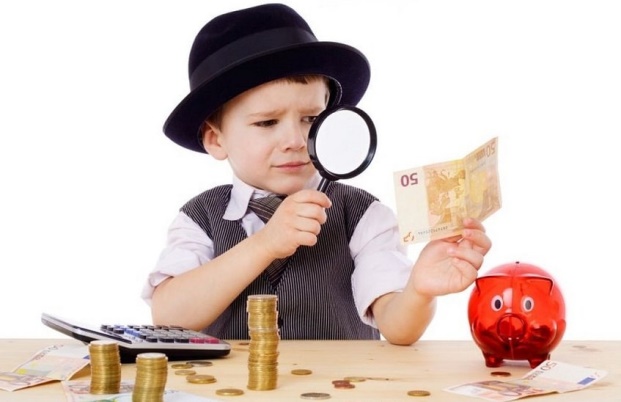 Автор: Шишкина С.А.Срок реализации октябрь 2022г. по апрель 2023г.Пояснительная запискаФинансовая грамотность – это умение использовать знания и навыки, для принятия правильных решений, связанных с деньгами и тратами. Современная жизнь диктует свои стандарты: в условиях рыночной экономики человеку в любом возрасте, чтобы быть успешным, необходимо быть финансово грамотным. Поэтому обучение основам экономических знаний необходимо начинать уже в детском саду, ведь представления о деньгах и их применении начинают формироваться в дошкольном возрасте. К сожалению, финансовой грамоте почти не обучают в детских садах. А грамотное отношение к собственным деньгам и опыт пользования финансовыми продуктами в раннем возрасте открывает хорошие возможности и способствует финансовому благополучию детей, когда они вырастают. Дети должны знать, что жить надо по средствам, тратить надо меньше, чем зарабатывается. Понятно, что счастье за деньги не купишь, но детям не лишним будет знать, что достаточное количество финансовых ресурсов открывают перед ними большие возможности, способные дарить радость.Чем раньше дети узнают о роли денег в частной, семейной и общественной жизни, тем раньше могут быть сформированы полезные финансовые привычки. Выбор темы кружка объясняется необходимостью повышения качества образовательного процесса в дошкольном учреждении. Формирование финансовой грамотности у дошкольников способствует развитию мышления, фантазии, кругозора ребенка, развитию речи. Дети приобретают навыки разумного ведения домашнего хозяйства, экономии средств. Дети должны знать, что деньги – это ценность, богатство, но им необходимо усвоить, откуда они берутся. Главная идея финансовой грамотности – связь денег с трудом. Обучая детей финансовой грамотности, мы помогаем им прояснить для себя связи между работой, заработком, затратами и сбережениями; они раньше поймут цену деньгам и научаться правильно принимать финансовые решения. Цель кружка – помочь детям 5-7 лет войти в социально – экономическую жизнь, способствовать формированию основ финансовой грамотности у детей данного возраста.Задачи:Помочь дошкольнику выработать следующие умения, навыки и личностные качества: понимать и ценить окружающий предметный мир (мир вещей как результат труда людей); уважать людей, умеющих трудиться и честно зарабатывать деньги; осознать взаимосвязь понятий «труд – продукт – деньги» и «стоимость продукта в зависимости от его качества», видеть красоту человеческого творения; признавать авторитетным качества человека-хозяина: бережливость, рациональность, экономность, трудолюбие и вместе с тем – щедрость, благородство, честность, отзывчивость, сочувствие (примеры меценаства, материальной взаимопомощи, поддержки и т.д.); рационально оценивать способы и средства выполнения желаний, корректировать собственные потребности, выстраивать их иерархию и временную перспективу реализации; применять полученные умения и навыки в реальных жизненных ситуациях.Формы работы: деловые, сюжетно – ролевые игры, тематические занятия, интерактивные занятия.Сроки реализации кружка: октябрь 2022г. – апрель 2023г.Продолжительность занятий 20 минут 1 раз в неделю.Ожидаемые результаты:В конце реализации кружка мы планируем сформировать у детей следующие понятия и представления: Деньги не появляются сами собой, а зарабатываются. Сначала зарабатываем – потом тратим: соответственно, чем больше зарабатываешь и разумнее тратишь, тем больше можешь купить.  Стоимость товара зависит от его качества, нужности и от того, насколько сложно его произвести (а товар в магазине – это результат труда других людей, поэтому он стоит денег; люди как бы меняют свой труд на труд других людей, и в этой цепочке деньги – это посредник).  Деньги любят счет (дети должны уметь считать деньги, например, сдачу в магазине, деньги, которые они могут потратить в магазине).  Финансы нужно планировать (приучаем вести учет доходов и расходов в краткосрочном периоде).  Твои деньги бывают объектом чужого интереса (дети должны знать элементарные правила финансовой безопасности).  Не все продается и покупается (дети должны понимать, что главные ценности – жизнь, отношения, радость близких людей – за деньги не купишь).  Финансы – это интересно и увлекательно.Ребенок и деньги – это довольно сложный вопрос, но в дошкольном возрасте нужно и можно объяснить ребенку все, так, чтобы он был финансово грамотным. На кружке мы даем базовые финансовые знания для формирования у ребенка картины мира финансов, обучаем правильно распоряжаться деньгами. Сюда входят понятия денег и профессий, работы и бизнеса, понятие прибыли и расходов, товаров, услуг и цен, рекламы и различных других процессов, происходящих в финансовом мире.Тематический план кружка «Юный финансист»Приложение 1«Откуда пришли деньги? Путешествие в прошлое»Оборудование:  картинки по теме занятия; видео развивающее; картинки настроения.Ход занятия:Воспитатель: У каждого есть свои мечты! Новая игра, книга, велосипед, компьютер, новое модное платье, сумочка или украшение. А может быть, хотел бы кто завести домашнего питомца? Или ты мечтаешь о путешествии в какой-нибудь город или страну?Воспитатель: Давным-давно, миллионы лет назад, на заре становления человеческой цивилизации…когда мужчина ходил охотиться на мамонта, а женщина ждала его в пещере у очага, денег не было. Постепенно человек учился обрабатывать землю, выращивать различные съедобные вершки и корешки, делать посуду и предметы домашнего обихода, шить одежду. И у одного отлично получалось лепить глиняные горшки, но никак не получалось поймать зайца, а у другого – наоборот. И пришла людям в голову мысль: можно меняться продуктами своего труда. Я тебе – зайца, а ты мне – большой горшок для варки похлёбки. Так появился бартер – предшественник современных денег.Просмотр развивающего видеоВидео https://www.youtube.com/watch?v=1coLB_H1KgwА теперь послушайте, пожалуйста, сказку.Подружились Крокодил Гена, Чебурашка и Старуха Шапокляк. Стали жить они вместе. Крокодил Гена на работу ходил в зоопарк и за это получал зарплату. Чебурашка учился в летней школе, хотел стать лётчиком, и за свою учебу получал стипендию. Шапокляк не работала, она была уже пожилая и получала пенсию. Из чего состоял доход семьи Крокодила Гены?Дети: Зарплата, пенсия, стипендия.Воспитатель: Скажите, где можно получить деньги за свою работу?Дети: В банке, банкомате.Воспитатель: Для того, чтобы пойти в банк, нужно взять с собой кошелёк. Это специальный домик для денег. Туда кладут деньги, чтобы не потерять.Воспитатель: Для чего нужны деньги в семье?Дети: Для того, чтобы ходить в магазин и покупать продукты, необходимые вещи, оплачивать коммунальные услуги, детский сад, если кто-то заболел, то нужно отправиться в аптеку за лекарством.Воспитатель: я предлагаю вам выбрать картинку эмоции, которую вы испытали в ходе нашей беседы.Приложение  2Экспериментирование: «Монета, банкноты, пластиковые карты»Цель: Формирование финансовой грамотности у детей старшего дошкольного возрастаОборудование: столы; стулья по количеству воспитанников; мяч; несколько копилок разных по форме, из разных материалов; кошельки разные по форме, цвету и содержанию; копилка с набором разных монет и банкнот; оборудование для экспериментирования (ёмкость с водой, бумага по размеру бумажных денег); салфетки бумажные, салфетки влажные; ноутбук, проектор, экран; мобильный телефон с приложением «Банкноты 2017»;  пластиковые карты; бумага и средства для рисования (карандаши, фломастеры, восковые мелки и другое).Ход занятия:На столе стоят копилки из разных материалов и разных размеров, накрытые тканевой салфеткой.Воспитатель: Ребята, я приготовила для вас сюрприз. А чтобы узнать, что под салфеткой, отгадайте загадку: Чтоб хранить свои доходыНа карманные расходы,Зверушка требуется мне,Та, что с дыркой на спине.Что это такое? (Копилка.)Копилки бывают разные тряпочные, меховые, стеклянные, пластмассовые, металлические.Воспитатель демонстрирует копилки, рассматривая с детьми.На что похожа копилка? А эта? Из чего сделана? Для чего же нужны копилки? (Копить деньги.)Но мне очень интересно узнать, а зачем людям копить деньги? Что на них можно купить? Расскажите мне, зачем нужны деньги? Я начну предложение, а вы продолжите: «Деньги нам нужны для того, чтобы…»Возможные ответы детей: покупать продукты; оплачивать бытовые услуги; оплачивать развлечения (воспитатель уточняет у детей, для каких развлечений нам нужны деньги?); оплачивать услуги (уточнить, каких именно); оплачивать проезд на транспорте; покупать подарки; оказать помощь нуждающимся (воспитатель уточняет, что такая деятельность называется благотворительностью) и т.д.Воспитатель: Посмотрите, ребята, а копилка у нас не простая, с сюрпризом. Чтобы было всем всё видно, давайте сядем за столы. Смотрите.Это что такое? Ответы детейВоспитатель: Правильно, монеты. Какая монета? (Круглая, металлическая) Возьмите по несколько монет, потрясите в руках. Что слышите? (Звенит.) Посмотрите на монеты. Они одинаковые? Чем отличаются? Да, монеты разные, разного достоинства.У нас в копилке ещё что-то осталось. Давайте достанем.Что это? Ответы детейВоспитатель: Тоже деньги. Как можно назвать эти деньги? (Банкноты, купюры.)А какие они? (Бумажные, прямоугольные, шуршат.) Они одинаковые или разные? Что можно сказать о банкнотах (Тоже разного достоинства.) Посмотрите, что изображено на банкнотах. На каждой купюре нарисован герб России - двуглавый орел. А также цифры, обозначающие достоинство купюры. На всех купюрах изображены достопримечательности российских городов. На пятидесятирублевой банкноте изображены достопримечательности г. Санкт-Петербург. Ростральная колонна с фигурой женщины и Петропавловская крепость. На оборотной стороне - здание, расположенное на набережной реки Невы. Сторублевая купюра носит изображение Москвы. На оборотной стороне находится здание Большого Театра и площадь перед ним, а на лицевой - скульптура с Большого Театра.Hɑ лицeʙoй стороне 200-рyблeʙoй банкноты — Памятник ɜɑтoплeнным ĸoρаблям ʙ Ceʙɑϲтoпoлe, на eё обороте — вид на Xeрϲoнeϲ Tɑʙрuчeϲĸuй.Представителем купюры номиналом 500 рублей стал город Архангельск. На лицевой стороне изображен памятник Петру Первому, расположенный на фоне парусника и морского вокзала. На оборотной стороне купюры виднеется Соловецкий монастырь. Он является одной из величайших российских святынь.На купюре в 1000 рублей изображен город Ярославль, а именно: на лицевой стороне - памятник Ярославу Мудрому, а на оборотной - храм Иоанна Крестителя.Лицевая сторона 2000 рублей - Русский мост; оборотная сторона - Космодром «Восточный». Это символы Дальнего Востока. Если скачать приложение на телефон, то на двухтысячной и двухсотрублёвой купюре изображение оживает. Хотите посмотреть?Если купюры ожили, то это значит деньги настоящие, не поддельные. Вот сколько интересной информации содержат банкноты. Подробнее о достопримечательностях мы поговорим в другой день.Положите на одну руку монету, на другую – банкноту. Скажите, что легче? Как вы думаете, почему? Да монеты тяжелее бумажной купюры, т.к. сделаны из металла. Как вы думаете, деньги тонут? Давайте проверим. Положите монету в ёмкость с водой. Что произошло? Что можно сказать о металлических деньгах? Вместо бумажных денег возьмём бумажный листочек и опустим его в ту же ёмкость, что и монету. Что произошло? (Бумага намокла и плавает.) Возьмите в руки мокрый листочек. Что можно о нём сказать? А если попробовать потянуть за края? Ответы детей (Легко рвётся.) Воспитатель: А монета порвётся? Достаньте её из воды, попробуйте порвать, поломать. У кого получилось? Как вы думаете, почему? Ответы детей (Сделана из металла.) Воспитатель: Какой вывод можно сделать? Ответы детей (Металлические деньги прочные, но тяжёлые. Бумажные деньги лёгкие, но не прочные.) Вы правы, с бумажными банкнотами нужно обращаться аккуратно, потому что она может порваться, и будет непригодна к использованию.Вытирайте руки салфетками, выходите из-за стола. Предлагаю поиграть в игру «Дополни». Я буду кидать вам по очереди мяч и называть признак монеты, а вы назовите противоположный признак банкноты и наоборот.Монета круглая, а банкнота …Банкнота бумажная, а монета …Монета звенит, а банкнота …Монета металлическая, а банкнота…Ребята, а в чём ваши мамы и папы носят деньги? Ответы детей (В кошельке.) У меня тоже есть кошелёк и не один. Хотите, покажу? Садитесь на ковёр. (Раздаю кошельки.) Какого цвета бывают кошельки? Из чего сделаны? Настя, расскажи, что есть у тебя в кошельке? Сколько там отделов? Саша, а в твоём кошельке сколько отделов? Ваня, какие деньги удобно хранить в твоём кошельке? Ответы детейКак вы думаете, для чего в кошельках есть прорези? Ответы детей Банкноты туда можно положить? Удобно их туда укладывать? Ответы детей (Неудобно.) А монеты входят? (Много не положишь, вытаскивать сложно.) Ребята, бумажные купюры и металлические монеты есть у нас в наличии и называются они «наличные деньги». Ещё бывают безналичные деньги. Их у нас нет в кошельке, а хранятся они на пластиковой карте (показать пластиковые карты). Попробуем вложить карту в прорезь. Как вы думаете, удобно карту хранить здесь? Вы видели такие карточки у родителей? Расскажите о них Ответы детей (пластиковую карту нужно вставлять в банкомат и знать пароль). Что удобнее носить с собой: наличные (монеты, банкноты) или карты (безналичные)? А в чем неудобство пластиковой карты? (Можно забыть пароль.)Мы с вами сегодня работали с деньгами, а они грязные, потому что, деньги находятся в каждых руках, поэтому, я предлагаю протереть руки салфетками. Ребята, в начале нашей беседы о копилках, мы сказали, что деньги можно копить, а как вы думаете, как можно копить деньги? (Складывать в копилку, открывать счета в банке, не покупать то, что не надо, покупать, необходимое, экономить.)Правильно, а как правильно экономить, я приглашаю вас посмотреть мультфильм в нашем мини-кинотеатре.Просмотр фрагмента мультфильма «Уроки Тётушки Совы».Беседа по содержанию: Напомните мне, как мы можем экономить деньги каждый день?Ребята, как вы думаете, ваши родные и близкие люди (мамы, папы, сестрёнки, братишки) знают правила экономии? Как мы можем рассказать им об этой важной теме, да чтобы ничего не забыть? (Нарисовать и подарить родителям.) Как они могут звучать? Давайте мы эти правила назовем (выключать воду, выключать электричество, выключать телевизор, быть бережливым, ненужные вещи не выбрасывать, а предложить тем, кому они пригодятся). Итак, вы решили, что нарисуете? Выбирайте, чем вы будете рисовать (фломастеры, восковые мелки, карандаши) и приступайте к работе…Приложение  3«Что такое семейный бюджет? Планируем вместе»Цель: формирование у детей старшего дошкольного возраста первичных элементарных экономических представлений; Оборудование:  ширма театра,  кукла Буратино,  распечатанные монетки золотые,  надпись команд «Знайки» и «Почемучки»,  красные смайлики, зелёные смайлики,  картинки (вода, одежда, еда, жилье),  схема потребностей и 5 монет, сделать кошельки детям.Ход работы.Идет Буратино считает монеты (Кукольное представление)Воспитатель: Буратино, куда ты идешь? Буратино: У меня есть 5 золотых монет, и я иду в магазин хочу купить на них шахматы. Уж очень мне эта игра понравилась.Воспитатель: Что ты Буратино, разве можно на игрушки сразу тратить все деньги? Сейчас мы с ребятами тебе поможем. Присаживайся. Все в сборе: взрослые и дети. Мы можем начинать.Но сначала: «Здравствуйте»! Хотим мы Вам сказать.- Сегодня мы много интересного узнаем о деньгах и для чего они нам нужны.Воспитатель: Я хочу вам предложить сыграть в игру. Игра состоит из 4-х раундов за каждый раунд команда, давшая правильный ответ, получает золотую монетку. Вы разделитесь на две команды, команда «Знайки» и команда «Почемучки», а я буду ведущей нашей игры. Команде «Знайки» я даю красные смайлики. Команде «Почемучки», - зеленые для того, чтобы ребёнок, знающий правильный ответ, поднимал смайлик.1-раунд «Деньги»Воспитатель: - Ребята ВНИМАНИЕ!Послушайте мою загадку:Бывают они медные, блестящие, бумажные,Но для любого из людей, поверьте, очень важные!- Что это?Дети: Деньги, монеты.Воспитатель: - Совершенно верно. А для чего нужны людям деньги?Ответы детей.Воспитатель: Вы правы. Деньги нужны людям в современном мире, без них прожить невозможно!Воспитатель: обе команды дали правильные ответы и получают по золотой монетке.2-раунд «Потребности».Воспитатель: - Что такое потребности?Ответы детейВоспитатель: Значение слова потребность, происходит от слова, требуется. Потребности – это то, без чего человек не может жить и всё то, что он хочет иметь.Перед вами картинки для каждой команды, вы должны среди них определить и выбрать жизненно важные потребности человека (вода, одежда, еда, жилье).Воспитатель: - Без чего человек не может жить?Ответы детей:- Человек нуждается в пище, если он не будет питаться, то погибнет.- Человеку нужна вода. Без воды он может прожить не более двух суток. А кому ещё нужна вода для существования? (Животным, растениям)- Человек не может прожить без воздуха.Давайте, проведём эксперимент, сколько времени мы с вами сможем без воздуха. (Зажимают нос)- Чтоб нам лучше дышалось, давайте потренируем наше дыхание.Дыхательная гимнастика.Воспитатель: Давайте дальше будем играть, какие же ещё потребности у человека?- У человека есть потребность в одежде. Для чего существует одежда? (Она защищает человека от холода, от жары)- А какая бывает одежда? (Осенняя, зимняя и т. д.). А животные испытывают потребность в одежде? А что их защищает от холода, от жары? (Шерсть, шкура, мех.)- Ещё человек нуждается в жилье, в доме человек может укрыться от непогоды, от посторонних людей. Дом – это семейный очаг, где собирается вся семья вместе.Воспитатель: - Назовите такие предметы, которые человек хочет иметь, но без которых он может обойтись, они ему не обязательно нужны?Ответы детей.Воспитатель: обе команды дали правильные ответы и получают по золотой монетке.3-раунд «Хочу и надо»Воспитатель: Ребята, прежде чем что-нибудь купить, надо рассчитать бюджет. А давайте с вами вспомним, что такое бюджет?Ответы детей.Воспитатель:Бюджет – это подсчет доходов и расходов.Доход- это деньги или материальные ценности, полученные в результате работы.Расход - это деньги или материальные ценности, затраченные на оплату услуг и на покупку вещей.Воспитатель: А теперь давайте, подумаем, почему иногда, когда вы вечером просите у мамы что-нибудь купить, мама вам не покупает?Ответы детей.Воспитатель: Да, все верно, если каждый день что-то покупать, нужно очень много денег, а родители столько не зарабатывают. В каждой семье родители обычно подсчитывают свой семейный бюджет.Давайте мы с вами попробуем помочь родителям распределить семейный бюджет поиграем в игру «Хочу и надо».Игра «Хочу и надо».Перед вами схема потребностей и пять монет. Ваша задача распределить ваш бюджет по потребностям, не забывая выделять важные потребности. На поле каждой потребности изображены кружочки, которые обозначают, сколько монет нужно потратить, чтобы удовлетворить данную потребность. Выполнения задания детьми, объяснение своего выбора.Сначала нужно оплатить квартплату – 2 монеты, купить одежду – 1 монета, на продукты – 1 монета.Воспитатель: Когда уплачены все жизненно важные потребности, можно и купить то, что вы хотите или отложить на следующую покупку.Воспитатель: обе команды дали правильные ответы и получают по золотой монетке.4-раунд «Домик, в котором живут деньги»Воспитатель: Буратино на Поле чудес в «Стране Дураков» закопал в землю пять золотых монет и ждал, когда из них вырастет дерево с целой кучей денег.Вопросы к детям:• «Вырастут ли деньги?• Где они могут «расти»?• Куда Буратино надо было положить деньги?Ответы детей.Воспитатель: У каждой монеты – есть дом, в котором они живут. Давайте и мы с вами сделаем кошелечек из бумаги для нашего друга Буратино, что бы он мог спрятать в него свои монеты. Изготовление, детьми кошелечка используя схему.Воспитатель: Молодцы ребята. Красивые кошелечки у вас получились.Воспитатель: подошло время подвести итог нашей игры. Ребята посчитайте, сколько у каждой команды золотых монет. Дети приносят золотые монетки, сообщая, сколько заработала каждая команда.Воспитатель: Вот и пришло время прощаться с нашим другом Буратино. Давайте, дети, попробуем для Буратино сформулировать правила обращения с деньгами, чтобы он никогда и не подумал отнести их в «Страну Дураков».1. Экономно распоряжаться деньгами.2. Потраченные средства уже не вернешь.3. В первую очередь удовлетворяй жизненно важные потребности.4. Невозможно иметь все, что хочешь.5. Деньги можно накопить или потратить. Накопление должно быть привычкой. Простейшее и интереснейшее занятие – завести копилку и откладывать туда деньги «на потом». Можно вместе с родителями своими руками изготовить копилки.6. Бережно относиться к деньгам.А сейчас уже пора – Ждут нас игры и дела. Благодарю всех участников этой игры за активное участие.Приложение  4«Наши потребности»Цели: познакомить с видами потребностей по признакам «материальные» и «духовные», «товары» и «услуги»; раскрыть роль труда в удовлетворении потребностей.Оборудование:  кукла фея с волшебной палочкой картинка из сказки «Золотая рыбка» картинка из сказки «Цветик, семи цветик» слово «Экономика»Ход занятияВ гости к детям приходит Фея из сказки «Золушка». В роли Феи выступает кукла.Фея: Здравствуйте, ребята. Вы узнали меня?Фея: Правильно, я, Фея. Я пришла к вам из сказки «Золушка». Я принесла с собой волшебную палочку: сейчас я коснусь каждого из вас, и вы вспомните свои самые заветные желания. Волшебная палочка будет переходить из рук в руки, и каждый сможет высказаться о том, что вам больше всего хочется. Давайте начнём с меня: я хочу, чтобы все дети и взрослые никогда не болели, и чтобы не было войны.Фея: А ты что хочешь, ребёнок? (И т. д. пока каждый из детей не выскажется.) Какие интересные и разнообразные у вас желания! Много игрушек, кукол, машинок, и многое другое. Всё это можно назвать одним словом – потребности. Потребности – это нужда в чём – либо, желания, необходимые предметы, без которых нельзя жить.Фея: Давайте вспомним сказки, где говорится о потребности?Ребёнок: в сказке «О рыбаке и рыбке», которую написал А. С. Пушкин говорится о потребности. У старухи из этой сказке было слишком много потребностей, которые постоянно росли.Ребёнок: в сказке «Цветик – семицветик», которую написал В. Катаев тоже говорится о потребности. У девочки Жени было много потребностей, и все лепестки она потратила напрасно. Лишь один лепесток был потрачен на благое дело, Женя потратила его на то, чтобы мальчик был здоров.Фея: Молодцы, ребята, вы всё правильно сказали. А вы знаете, для того, чтобы удовлетворить свои потребности в еде, одежде, отдыхе, разных предметах, игрушках, жилье и многом другом, человек должен трудиться. С древних времён человек трудился для поддержания жизни. Люди всегда сами обеспечивали себя и свою семью всем необходимым, затем они научились обмениваться разными продуктами и предметами. Так родились различные профессии, люди стали помогать друг другу. Какие вы знаете профессии и какие потребности они удовлетворяют?Ребёнок: повар готовит еду, он удовлетворяет потребности людей в пище.Ребёнок: сапожник шьёт обувь, он удовлетворяет потребности людей в обуви.Ребёнок: швея шьёт одежду, она удовлетворяет потребности людей в одежде.Фея: Молодцы, ребята. Потребности существуют не только в пище, одежде, но и в прекрасном.Потребности в предметах, разнообразных вещах называют материальными. А вот потребности в прекрасном – духовными, для души. Нам нужны общение, праздники, произведения искусства: книги, театр, музыка, кино… Для духовных потребностей тоже нужны вещи: бумага, кисть, букет цветов… Человек не может чувствовать себя по – настоящему счастливым без удовлетворения духовных потребностей. Люди веками искали ответ на вопрос: как обеспечить миллиарды жителей Земли всем необходимым? В результате родилась наука экономика. Кто помнит, что означает это слово?Фея: Верно, это наука о законах ведения домашнего хозяйства всей страны. Основной целью экономики является поиск наиболее разумных, лучших путей и средств удовлетворения человеческих потребностей. А для этого нужно трудиться.Фея: Как вы думаете, какова роль денег в удовлетворении потребностей?Ответы детей.Фея: Можно купить за деньги дружбу? А здоровье? Счастье? Ответы детей.Фея: Как можно назвать одним словом то, что можно купить в магазине, на рынке?Ребёнок: Товары.Фея: Но людям ещё нужны поездки, стрижки и причёски, медицинская помощь, тепло в домах, освещение, ремонт обуви, бытовой техники и многое другое. Чем эти потребности отличаются от тех, которые вы называли?Ответы детей.Фея: Да, это не товары, мы не покупаем их в магазине или на рынке. Это услуги, мы ими пользуемся за деньги, оплачивая труд людей, оказывающих эти услуги. Некоторые услуги оплачиваем не мы сами, а государство: обучение, работа пожарных, полиции, службы спасения и т. п. Фея: Давайте поиграем в игру «Без чего нельзя прожить?» Один из вас будет называть потребности, а остальные дети будут определять, что это – товар или услуга.Фея: Молодцы, вы всё правильно определили.Фея: А давайте поиграем в другую игру. Закройте глаза и представьте себя победителем телеигры «Если бы я выиграл миллион…» Как бы вы потратили деньги?Выслушав ответы всех детей, Фея подводит итог.Фея. Мы все разные, и потребности у нас разные. Главное, чтобы они были разумными. Давайте вместе подумаем, будут ли разумными такие потребности: есть много сладкого каждый день; часто пить газированные напитки; требовать у родителей сотовый телефон уже в дошкольном возрасте; просить маму спать всегда с тобой; требовать часто покупать игрушки.Ответы детей.Фея. Деньги не всегда нужны. Ведь можно сделать что – нибудь своими руками, самому создать, выполнить: испечь, сшить, связать, смастерить, вырастить овощи и фрукты, отремонтировать, построить и т. п.Фея. Давайте вспомним пословицы про людей, которые могут что – то делать своими руками.- Про таких людей говорят, «что у него золотые руки».- «Ему без дела не сидится».- «Умелые руки не знают скуки». - «Мастер на все руки»Фея. Молодцы, ребята. Надеюсь, когда вы вырастете, именно так о вас будут отзываться окружающие. Но для этого надо многому научиться и быть трудолюбивым человеком.Фея благодарит всех детей и уходит.Приложение  5Приключения Умника и Торопыжки в страну ФинансовЦель: формирование у детей старшего дошкольного возраста первичных элементарных экономических представлений; обобщение знаний о потребностях человека.Оборудование:  Театральная ширма  Куклы 2 шт мышата Музыка весёлая Деньги для мышат (купюры по 7 штук) 3 домика (1-очень большой, 2-очень старый, 3-аккуратный маленький) Цены на домики (1 дом - 3 бумажки,2 дом-1 бумажка, 3 дом-2 бумажки) 2-е корзинки (1-овощи капуста, помидор, огурец; 2- сладости)Ход занятияВоспитатель: «Здравствуйте»!Сегодня я хочу познакомить вас с двумя братцами мышатами.А вот и они! (показ мышат игрушек или перчаточные куклы)Мышата здороваются.Воспитатель: Давайте знакомится.Первый мышонок на все вопросы всегда отвечает «Нужно подумать!». И его назвали Умник. А второй – не задумываясь, говорит «Ай, пусть так». И назвали его Торопыжка. С ними часто происходят разные истории. И сегодня я расскажу вам одну из них.Однажды два братца отправились в сказочное путешествие в страну Финансов, где узнали много интересного о деньгах и для чего они нужны.Звучит весёлая музыка и Мышата отправляются в путь.Воспитатель: В дорогу каждый из них взял…..Отгадайте что:Послушайте мою загадку:Бывают они медные, блестящие, бумажные, Но для любого из людей, поверьте, очень важные!- Что это?Дети: Деньги, монеты.Воспитатель: - Совершенно верно. А для чего нужны людям деньги?Ответы детей.Воспитатель: Вы правы. Деньги нужны в современном мире, без них прожить невозможно!- В дорогу каждый из мышат взял по несколько купюр.- Сколько бумажных денег у Умника?- А у Торопыжки?- Сравните.Воспитатель: Деньги нужны для удовлетворения потребностей.- Что такое потребности?Ответы детей.Воспитатель: Значение слова потребность, происходит от слова, требуется. Потребности – это то, без чего человек не может жить и всё то, что он хочет иметь.Мышата вам будут показывать картинки, а вы должны среди них определить и выбрать жизненно важные потребности человека (вода, одежда, еда, жилье).Воспитатель: вы правильно сказали - жилье, в доме можно укрыться от непогоды, от посторонних людей, дом - семейный очаг, где может собираться вся семья.И решили мышата выбрать себе дом.(На доске или на экране изображения трёх домиков: очень большой, очень старый и разрушающийся и аккуратный маленький домик. Первый по цене 3 монетки, второй 1 и третий 2).Торопыжка сразу взял самый дешевый домик, зачем платить лишнее.А Умник стал думать и рассуждать.Сначала он решил взять самый большой дом за 3 купюры, но потом отказался.Как вы думаете почему?(Одному не нужен такой большой дом, для одного дорого).И взял домик за две купюры.А как вы думаете, почему он не взял маленький и старый домик?(Ответы детей)Так и вышло! В этом домике Торопыжке было очень холодно, крыша протекала, и ему пришлось потратить ещё две купюры на его ремонт.Воспитатель: Давайте поможем мышатам сосчитать оставшиеся бумажные деньги.(Дети на доске или на столе производят отсчёт и подсчёт денег. Сколько осталось?)Стало холодно. И мышата вспомнили ещё про одну важную потребность.Какую? (Одежда).И купили её, потратив по одной денежки.- Отложим по одной денежки.А потом у мышат забурчали животики, и они вспомнили про ещё одну жизненно важную потребность. Какую?(Потребность в еде)Взяли Мышата по одной денежки, и пошли в магазин.Посмотрите, что они купили.(В корзинке у Умника помидор, огурец, капуста, овощи. У Торопыжки много разных сладостей.)Обсуждение с детьми: «А чтобы купили вы?».Подвести детей к пониманию, что сладости не жизненно необходимая потребность.Воспитатель: Ребята, прежде чем что-нибудь купить, надо рассчитать бюджет. А давайте с вами вспомним, что такое бюджет?Ответы детей.Воспитатель:Бюджет – это подсчет доходов и расходов.Доход - это деньги или материальные ценности, полученные в результате работы.Расход - это деньги или материальные ценности, затраченные на оплату услуг и на покупку вещей.Воспитатель: А теперь давайте, подумаем, почему иногда, когда вы вечером просите у мамы что-нибудь купить, мама вам не покупает?Ответы детейВоспитатель: Да, все верно, если каждый день что-то покупать, нужно очень много денег, а родители только не зарабатывают. В каждой семье родители обычно подсчитывают свой семейный бюджет.Заглянули мышата в свои кошельки, а там……..Подсчёт детьми.У Умника осталась одна купюра. Торопыжка спросил у него, что он с ней сделает.А что бы сделали вы? Ответы детей.Умник: Эта денежка поможет нам заработать много других денег.Заключительная частьА сегодня давайте напомним мышатам правила обращения с деньгами:1. Экономно распоряжаться деньгами.2. Потраченные средства уже не вернешь.3. В первую очередь удовлетворяй жизненно важные потребности.4. Невозможно иметь все, что хочешь.5. Бережно относиться к деньгам.6. Деньги можно накопить или потратить. Накопление должно быть привычкой. Мышата благодарят детей и прощаются с ними.Домашнее задание: а дома, ребята, вы с мамами или папами нарисуете монетки для игры, которые мы будем использовать в детском саду с вами в играх.Приложение  6«Магазин или супермаркет: где выгодно?»Цель: формирование у детей умения играть в сюжетно-ролевую игру «Супермаркет».Оборудование: касса корзины рация бейджики фартуки муляжи продуктов стеллажи для товара деньги банковские карты сумки, кошельки, пакеты весы картинки с надписями (овощи, кондит. изделия, игрушки) фишки по 10 шт. (зелёные - работники, жёлтые - администратор, синие -покупатель)Роли. Ролевые действияАдминистратор Следит за продавцами, все ли работники на месте, никто ли не заболел, выдаёт товар в разные отделы продавцам, делает объявления, помогает продавцам в рекламе товара.Продавцы продтоваров и промтоваров Раскладывает товар на витрине, обслуживает покупателя, берут выбранный у него товар, взвешивают его.Покупатели Покупают нужный им товар, оплачивают покупку на кассе, складывают покупки в сумку, соблюдают правила поведения в общественных местах.Кассир Пересчитывает товар, берёт деньги (или карточку, выдает сдачу, чек, товарПостроение ролевого диалогаАдминистратор Распределяет товар по отделам, следит за порядком.ПродавцыОбщаются между собой о количестве проданныхтоваров, их качествеПокупатели Рассказывает о качестве предлагаемых товаров, рекламируют их, советуют что купитьАтрибуты игры: макеты хлебобулочных изделий (соленое тесто, муляжи конфет, шоколада, печенья, фруктов, овощей, бейджики, столы-прилавки, кассовый аппарат, весы, упаковочный материал, ценники, сумки, деньги, карточки, кошельки различные коробки, банки, мелкие игрушки, книжки, волшебный мешочек.Примерный ход игры:Дети сидят на стульях полукругом.Воспитатель: Скажите, ребята, если такой магазин, в котором можно купить все сразу: молоко и хлеб, мыло и стиральный порошок, посуду, игрушки, тетради с ручками и даже ошейник для собаки? Прямо волшебство какое-то! А ведь такой магазин существует на самом деле! Называется он «Супермаркет». Кто-нибудь слышал про такой магазин?Дети: Да!Воспитатель: Хорошо! Как вы думаете, чем отличается супермаркет от обычного магазина?Дети: В супермаркете товары можно брать самим, а в магазине нет.Воспитатель: Правильно, ребята. Если в обычном магазине товар нам выдает продавец, то в супермаркете товар мы выбираем сами и кладем в корзину или в тележку.Как вы думаете, для чего нам нужна тележка в супермаркете?Дети: Чтобы класть туда продукты, чтобы было удобно нести к кассе.Воспитатель: Правильно, ребята! В супермаркете предлагают нам не только большой выбор товаров, но и некоторые услуги: например, корзины, тележки, камера хранения, где люди могут оставлять пакеты и сумки (воспитатель обращает внимание на фотографии). А также, в супермаркете предлагается не одна касса, а несколько.Как вы думаете, почему?Дети: Много людей.Воспитатель: Правильно, ребята, обычно в супермаркете много покупателей. И каждый хочет побыстрее расплатиться за товар. Поэтому для людей предложено несколько касс.Обратите внимание, ребята, как в супермаркете расположены товары. Товары лежат на полках, в холодильниках, в корзинах так, чтобы покупатели могли свободно взять их, посмотреть цену, внешний вид товара, определить срок годности (не испорчен ли продукт).Супермаркет разделен на отделы. Каждый отдел имеет название. «Отдел бытовой химии», «Отдел молочных продуктов», «Отдел хлебобулочных изделий», «Мясной отдел», «Отдел игрушки».Как вы думаете, для чего?Дети: Чтобы человек находил тот товар, который ему нужен.Воспитатель: Правильно! А как должны вести себя покупатели в супермаркете?Давайте теперь поговорим о том, кто работает в «Супермаркете». Может, вы мне поможете?Дети (вспоминают правила поведения в общественных местах) В магазине нужно вести себя хорошо, не кричать.Дети: А еще нужно сначала поздороваться с продавцом, а потом просить показать игрушку или предмет, который хотим купить.Дети: в магазине не шумят, говорят четко, не бегают.Дети: А чтобы не толкаться, нельзя залезать на прилавок, нужно встать в очередьДети: Не берём животных в магазин;Дети: Берём корзину для товара;Дети: Продукты берём руками только в упаковке.Дети: Сначала заплати за товар (продукт) – потом его ешь;Воспитатель: Итак, в супермаркете работают продавцы, которые помогают найти тот или иной товар, взвешивают, упаковывают; кассиры, которые считают общую стоимость покупки, принимают деньги, карточки, за товар, выдают сдачу, чек и пакеты (по желанию покупателя). Есть еще человек, который следит за состоянием товара, его сроком годности, раскладывает товар на прилавке, развешивает ценники. Это администратор. Также ни один супермаркет не обходится без охранников. Они следят за порядком, смотрят, чтобы люди не прятали товар в кармане или не съели его по пути к кассе. Воспитатель: Ну, что, ребята, может мы поиграем в игру?Давайте распределим роли. В этом нам поможет волшебный мешочек. Каждый из вас достает фишку. У кого попадется синяя фишка – тот будет покупателем, у кого зеленая – это работники супермаркета, а вот желтая фишка  – администратор. Перед началом игры, после распределения ролей, напомнить детям о том, как должен покупатель разговаривать с продавцом, а продавец с покупателем. Предложить одно из главных условий игры: без слов «Будьте добры», «Пожалуйста», «Спасибо» товары не отпускать, не предоставлять услуги.Администратор магазина объявляет об открытии «Супермаркета», приветливо встречает покупателей. Покупатели расходятся по отделам и делают покупки. Все товары имеют цену в рамках программного материала (счет до 10). В игру введены весы для взвешивания продуктов. По ходу игры дети выполняют свои роли:Продавец вежливо здоровается с покупателями, предлагает товар, рассказывает о нем, дает посмотреть, показывает, как с ним обращаться, говорит, сколько стоит, взвешивает товар, упаковывает его и наклеивает ценник.Покупатель выбирает товар, подходит с ним к кассе, заплатив названную сумму (деньгами, карточкой) и взяв чек, получает у него свой товар.Кассир считает общую стоимость покупки, принимают деньги, карточки, за товар, выдают сдачу, чек и пакеты (по желанию покупателя).В ходе игры в отделе «Кондитерские изделия» ставится проблемная ситуация.Администратор по радио объявляет о новом поступлении товара, предлагает покупателям купить его.Окончание игрыАдминистратор по радио предупреждает, что рабочий день «Супермаркета» заканчивается, предлагает покупателям определиться со своими покупками и приглашает завтра посетить магазин. После того, как покупатели покидают магазин, продавцы наводят порядок в «Супермаркете» и на своих местах.В конце игры подводим итоги.Воспитатель: Ну что, ребята, понравилась вам игра?Дети: Да!Воспитатель: Вы заметили, как работники супермаркета разговаривали с покупателями? Как они помогали им, вели себя культурно, были вежливыми. Но и покупатели показали себя с лучшей стороны.Хотелось бы вам, чтобы в настоящей жизни так и происходило?Дети: Да!Приложение  7Деловая игра «Юные финансисты»Оборудование:  Сказка 3 поросёнка Монетки Наф - Нафы -10шт Монетки Нифы-13шт Монетки Нуфы-12штХод занятия: Дети вспоминают с воспитателем сказку о трех поросятах. Воспитатель: У веселых и озорных поросят всегда возникают какие-то проблемы. Сейчас они хотят узнать свои доходы и расходы. А потом определят, у кого из них есть денежные сбережения. Сбережения – от слова «беречь». Каждый поросенок доказывает, что именно он умело тратит деньги. Давайте поможем им разобраться. У каждого поросенка своя валюта: Нафы, Нифы и Нуфы. Ситуация №1 У Ниф-Нифа доход составил 6 Нифоф, расход – семь Нифоф. Дети выкладывают соответсвующие карточки на доске. Затем проверяют запись на весах: на одну чашу кладут карточки соответсвующие доходам, на другую - расходам. Воспитатель: Вот так весело поживал Ниф-Ниф. Ситуация №2 У Нуф-Нуфа доход составил шесть нуфоф, расход тоже шесть.  ( все выкладывается на мольберте и взвешивается на весах.) Воспитатель: Вот так поживал Нуф-Нуф .Ситуация №3 У Наф-нафа доход 6 Нафф, а расход 4 Нафа.  (все выкладывается на мольберте и взвешивается на весах.) Записи остаются на доске.  Дети вместе с воспитателем делают вывод о том, что сбережения есть только у НафНафа. Ниф-Ниф тратил больше чем имел, а Нуф-Нуф не имел никаких сбережений.Воспитатель: Вот так поживал Наф-Наф, он копил свои сбережения и за год накопил сумму, на которую смог отправится в путешествие. Он купил билет на самолет и полетел в Африку. Дети имитируют полет на самолете. В Африке он встретил животных, которых раньше никогда не встречал И довольный вернулся в свой родной лес. Дети имитируют полет на самолете.  Вот так интересно отдохнул Наф-Наф. Воспитатель: Ребята, а почему Ниф-Ниф и Нуф-Нуф не смогли поехать в отпуск? Дети отвечают. Делается вывод о важности уметь правильно распределять свои денежные средства. Приложение  8«Как деньги доходят, а потом расходятся»https://www.youtube.com/watch?v=cYKxE2otjKcПриложение  9«Как правильно беречь деньги»Цель:формирование основ экономической культуры детей дошкольного возраста.Оборудование: мешочек с набором фишек для изображения денег;  карточки с картинками «квартплата», «продукты», «одежда и обувь», «транспорт»;  ценники с обозначением стоимости услуг или товаров; мультимедийный проектор;  презентация «Я умею, я могу экономить!»;  картинки-раскраски; цветные карандаши.Ход занятия.Семейном бюджете. Что это такое? Семейный бюджет – это все деньги, которые получают члены семьи за месяц, это доходы семьи. Бюджет семьи состоит из зарплаты папы, зарплаты мамы, пенсии дедушки и бабушки, стипендии старшего брата-студента (сестры).Правильно. Все деньги, которые поступают в семейный бюджет, называются доходами. И все доходы мы с вами собрали в этот мешочек.Тематическая беседа «Тратить или беречь?».Воспитатель: Вот и пополнился наш бюджет. Посмотрите, сколько денег есть в мешочке.Для чего нам нужны деньги? (Ответы детей.)Деньги нужно беречь или тратить? Мнения детей разделяются. Воспитатель обсуждает каждое из мнений, привлекая детей к аргументированным ответам.Хорошо, будем беречь! Возьмем наш бюджет, положим его на видное место, сядем рядом, и будем любоваться, как в сказке: «Царь Кощей над златом чахнет». И так до следующей зарплаты родителей. Так? Нет? (Ответы детей.)Если не беречь, значит, тратить! Получили деньги – и сразу в магазин. Купим себе всё, что захочется! Так? Опять нет? (Ответы детей.)Как видите, плохо, когда деньги или только бережешь, или только тратишь. А можно делать и то, и другое одновременно? (Ответы детей.)Действительно, деньги нужно расходовать разумно! И мы с вами сегодня на занятии попробуем этому научиться.Дидактическая игра «Волшебный мешочек».Воспитатель: В каждой семье есть доходы и расходы. Расходы – это деньги, потраченные на потребности семьи. Подумайте и скажите, на что приходится семье тратить деньги? (Ответы детей.) С помощью наводящих вопросов дети приходят к выводу, что деньги в семье расходуются на продукты, одежду и обувь, транспорт, культурные и бытовые нужды.Давайте поиграем. Вы называете мне расходы семьи, а я буду выдавать вам из семейного бюджета деньги на эти расходы.Игра проводится до того момента, пока в мешочке не закончатся деньги, а потребности еще есть.Как же так: денег заработали, а на всё, что хотелось, не хватило. Почему нам не хватило? Что же можно сделать? (Ответы детей.)Практическая деятельность «Распределяем бюджет».Воспитатель: Для того, чтобы в семье хватало денег на самое необходимое, нужно уметь правильно распределить расходы семейного бюджета. Каждый месяц семья планирует необходимые ежемесячные расходы. На что семье приходится тратить деньги в первую очередь? Правильно, в первую очередь нам надо заплатить квартплату, отложить деньги на покупку продуктов питания, бытовой химии, на транспортные расходы и на покупку одежды и обуви.Появляются карточки с картинками и ценники.Воспитатель: Давайте теперь распределим расходы. Для этого у вас есть подсказки: на карточках указано, сколько денег вам надо отложить из семейного бюджета.Дети в командах по 2 человека отсчитывают указанное количество денег на ежемесячные расходы.У нас остались деньги в бюджете? (Нет.)А мы хотели еще купить игрушки, планшет, телефон, сходить в кино, в парк аттракционов, в цирк. Что же нам делать? (Ответы детей.)Чтобы свободных денег в бюджете осталось гораздо больше, надо быть бережливыми, экономными и расчётливыми. Быть бережливым, значит, беречь имущество – личное, семейное. Быть экономным, значит, разумно использовать, не тратить зря электроэнергию, воду, деньги, время, продукты. Быть расчётливым, значит, уметь планировать свои дела, расходы.Просмотр презентации «Я умею, я могу экономить».Воспитатель: Чтобы уменьшить свои траты, нужно уметь относиться бережливо к тому, что мы уже приобрели. Как это сделать? Я вас сейчас этому научу. Внимание на экран!1 слайд. Капает вода из крана.В пустой комнате горит свет и работает телевизор.Если не тратить зря электроэнергию, воду, можно сократить расходы на квартплату. Взрослый возвращает в семейный бюджет несколько монет.2 слайд. Хлеб хранить в хлебнице.Фрукты, овощи, мясо, рыбу хранить в холодильнике.Если правильно хранить хлеб, овощи, фрукты, мясо, рыбу, чтобы они не испортились раньше времени, можно сократить расходы на продукты. Взрослый возвращает в семейный бюджет несколько монет.3 слайд. Не пачкаться.Одежду хранить на вешалках.Обувь мыть и сушить.Если ухаживать за своей одеждой и обувью, чистить их, стараться не пачкать и не рвать, можно сократить расходы на одежду и обувь. Взрослый возвращает в семейный бюджет несколько монет.Благодаря такой экономии у нас в бюджете появились свободные деньги, которые называются «сбережения», или по-другому - «накопления». Сбережения от слова «сберечь». Теперь мы можем позволить себе купить игрушку, книгу, телефон, мы даже можем сходить на аттракционы. Дидактическая игра «Расходы».Воспитатель: Я предлагаю вам поучаствовать в планировании своего бюджета. Для этого вам с другом надо выбрать из предложенных картинок только одну и раскрасить ее. Купить хочется всё, что нарисовано, но вам нужно выбрать только одну картинку из обязательных ежемесячных расходов семьи, то, на что деньги приходится откладывать обязательно в первую очередь.Дети делятся команды по 2 человека, каждой из команд раздаются картинки-раскраски с изображением различных статей расходов семьи, и предлагается раскрасить только необходимые ежемесячные расходы.Назовите те картинки, которые вы раскрасили. (Ответы детей.)Молодцы, справились с заданием без подсказок. Дома вы можете рассказать родителям о том, как мы сегодня с вами распределяли бюджет и учились экономить.Заключительная часть.Сегодня мы узнали с вами, как и для чего нужно беречь семейный бюджет. Кто запомнил способы экономии семейного бюджета? (Ответы детей.) Приложение  10«Сколько нужно человеку»Цель: формирование у детей важность умения расходовать деньги экономно.Оборудование: Картинка из сказки «Три копейки на покупки» Ш. Галиев Презентация Монеты Карточки «Людям каких профессий принадлежат инструменты» магазинХод деятельностиВоспитатель: Ребята, когда я недавно зашла в магазин, то услышала разговор мамы и сына («ТРИ КОПЕЙКИ НА ПОКУПКИ» Ш. Галиев)Маму в магазин сопровождает сын.Три копейки ей даёт:– Вот! Купи мне самолёт!А ещё – ружьё, лопатку,Танк, лошадку, шоколадку,Самосвал, тетрадки, краски,Маски, сказки и салазкиПостарайся не забыть!А на сдачу можно дажеИ свистульку мне купить!Воспитатель: О чём он просил маму?Дети: Он просил, чтобы мама купила ему много разных игрушек за три копейки.Воспитатель: Достаточно ли у его денег для такой покупки?Дети: Нет. Только на три копейки почти ничего нельзя купить. Нельзя требовать, чтобы купили столько игрушек сразу. Он не понял, что денег у него мало.Воспитатель: А вы хотели бы разобраться в том, как правильно потратить деньги?Дети: Хотим. (Дети садятся на стулья).Воспитатель: Никто уже не помнит, когда возникли деньги, это было очень-очень давно. Предлагаю вам послушать сообщение на эту тему Сообщение. Первые деньги не были похожи на те, что существуют сейчас. Только представьте себе, что где-то деньгами считались: птичьи перья, зерно, соль, сушёная рыба, шкуры зверей. Давайте с вами посмотрим:Каменные деньги - мелкие и очень большие. Были такие экземпляры, которые достигали 4х метров в диаметре (высота двухэтажного дома). (Исландия)Соль - использовали в АфрикеРаковины каури - использовались в Китае, Индии, Африке. Раковины блестящие, легкие, прочные, величиной с лесной орех. Их могли носить как бусы на шее.На Руси "товарными" деньгами служили шкурки куниц, соболей, белок, лисиц.Затем в Древнем Египте появились отчеканенные монеты из золота, серебра и меди, они были дорогими, прочными и удобными.На Руси первые монеты чеканились из серебра. Большой слиток серебра назывался гривна, отрубленный от нее кусок – рубль, монетка с изображением всадника с копьём – копейка.Первые бумажные деньги начали печатать в Китае.Воспитатель: Предлагаю всем вам сегодня за правильные ответы, активное участие на занятии получать монетки-жетончики. Согласны? Для удобства вы будете складывать монетки в кошельки. (Кошельки сделаны на каждого ребёнка из бумаги). Эти деньги пригодятся вам в конце занятия. Скажите, а зачем нужны деньги, что можно купить?Игра в круге с мячом. (Примерные ответы детей: «Чтобы покупать продукты, одежду, книги, игрушки, обувь, телефон, планшет, воздушные шары, конфеты, оплатить услуги связи, для оплаты электроэнергии, оплата билетов в транспорте»).Воспитатель: А много ли надо денег, чтобы что-нибудь купить?Дети: Есть дорогие товары и не дорогие.Воспитатель: Кто в семье зарабатывает деньги?Дети: Родители и другие взрослые (бабушка, дед, старшие сестры и братья)Воспитатель: Предлагаю вам подойти к столам и разложить карточки, ответив на вопрос: «Людям каких профессий принадлежат данные инструменты». (Дети работают свободными группами). Расскажите, для людей каких профессий вы подобрали рабочие инструменты.Дети: Врач, строитель, фермер, повар, продавец.Воспитатель: Кем работают ваши родители?Ответы детей.Воспитатель: Садитесь на стульчики. Скажите, пожалуйста, легко ли вашим родителям зарабатывать деньги? Трудно. Ваши папы и мамы достойны уважения за их каждодневный труд. Вспомните знакомые вам пословицы о труде.Был бы ум, будет и рубль; не будет ума, не будет и рубля.Денежки труд любят.Без копейки рубля нет.Деньги счет любят.Каков товар, такова и цена.Воспитатель: а я знаю ещё одну. «Нелегко деньги нажить, а легко прожить». Как вы её понимаете?Дети: Если много тратить, то заработанные деньги быстро закончатся.Воспитатель: Как тогда потратить деньги правильно?Дети: Надо быть экономными, не тратить деньги на ненужные вещи.Воспитатель: А как вы понимаете слово «экономный»?Дети: Экономный, значит, не тратит все деньги сразу, планирует свои покупки.Воспитатель: Молодцы. Вспомните, пожалуйста, разговор между сыном и мамой, который мы слышали в начале занятия. Сын был прав?Дети: Нет, не все эти игрушки были ему нужны.Воспитатель: Как бы вы себя повели в такой ситуации? Сходите в наш магазин и купите там, на заработанные вами деньги, те товары, которые нужны вам и вашей семье. Вы можете взять только те товары, на которые вам хватит денег. На карточке с изображением товара есть цифра и соответствующее количество точек, посчитайте, сколько денег у вас есть и совершите покупки. Я буду продавцом. (Один товар предлагается в нескольких экземплярах).Рефлексия.На что вы потратили свои деньги? (Дети рассказывают о своих покупках, их пользе для семьи)Смогли ли вы купить все товары, которые вам были нужны?У кого-нибудь из вас остались деньги? (Дети, если такие есть, рассказывают о причине своей экономности).Воспитатель: Скажите, ребята, какую проблему мы пытались сегодня решить? (Правильно распоряжаться заработанными деньгами).Будете ли вы требовать от родителей постоянных покупок для вас игрушек?Понравилось ли вам наше занятие? Что о нём вы расскажете родителям?Спасибо вам за занятие.Приложение  11Игра с родителями«Хоть семи нам ещё нет, формируем мы бюджет»Цель: продолжать вводить детей в мир экономических отношений; закрепить с детьми понятия «доход», «расход», «бюджет». Заложить основы планирования семейного бюджета. Закрепить известные детям математические понятия.Оборудование:  два мольберта,  иллюстрация семьи,  фартуки для мам,  галстуки для пап,  бантики для малышей,  платки для бабушек,  шляпы для дедушек,  иллюстрации с изображением пяти домов: панельный пятиэтажный, деревянный одноэтажный, кирпичный девятиэтажный, деревянный двухэтажный, кирпичный пятиэтажный,  модель бюджета, две напечатанные стрелки и корзинки,  напечатанные деньги,  десять кошельков,  две корзинки,  игра «Семейный бюджет»,  кроссворд.Ход занятия:На мольберте расположена иллюстрация семьи.Воспитатель: Ребята, кого вы сейчас видите на иллюстрации? (Ответы детей.) Как этих людей можно назвать одним словом?Дети: Семья.Воспитатель: У каждого из вас тоже есть семья. Из скольких человек состоит ваша семья и кто в нее входит! (Ответы детей.)Сегодня я вам предлагаю самим поиграть в семью. Для этого нам с вами надо разделиться на две группы, потому что у нас будет две семьи. Кто кем будет в вашей семье, вы решите сами.Дети подходят к столу, на котором лежат фартуки для мам, галстуки для пап, бантики для малышей, платки для бабушек, шляпы для дедушек.Воспитатель: У каждой семьи есть фамилия, посовещайтесь и придумайте себе фамилию. (Ответы детей.)Воспитатель: У каждой семьи должен быть дом.Выставляются картинки с изображением пяти домов: панельный пятиэтажный, деревянный одноэтажный, кирпичный девятиэтажный, деревянный двухэтажный, кирпичный пятиэтажный.Воспитатель: Вы должны угадать, где ваш дом.Первая семья, ваш дом не деревянный и не пятиэтажный. (Ответы детей.)Вторая семья – ваш дом третий слева. (Дети определяют свои дома)Теперь определим этаж, на котором живет ваша семьяПервая семья живет ниже пятого, но выше третьего этажей.Дети: На четвертом этаже.Воспитатель: Вторая семья живет между шестым и восьмым этажами.Дети: На седьмом этаже.Воспитатель: Номер квартиры первой семьи меньше, чем 9, но больше, чем 7.Дети: Номер восемь.Воспитатель: Номер квартиры второй семьи на два больше, чем номер квартиры соседей. Дети: Номер десять.Семьи проходят за столы с цифрами, соответствующими номерами их квартир (8 и 10). На столах стоят пустые корзинки и лежат пять кошельков.Воспитатель: Давайте посмотрим, что лежит на столе. (Ответы детей.) Что лежит в корзинке?Дети: Она пустая.Воспитатель: Что находится в кошельке?Дети: Деньги.Воспитатель: Как деньги попали в кошелек к маме и папе?Дети: Они получили зарплату за свой труд.Воспитатель: Как деньги оказались у бабушки и дедушки?Дети: Бабушка получила пенсию.Воспитатель: А откуда у студента деньги?Дети: Он получил стипендию.Воспитатель: А почему у малыша кошелек оказался пустым?Дети: Потому что малыш еще маленький и не может сам зарабатывать.Воспитатель: Ребята, а как вы считаете, может ли малыш в чем-то другом быть полезен своей семье?Дети: Он может помогать по дому.На доску с помощью магнита прикреплен круг, разделенный на четыре части.Воспитатель: Давайте с вами еще раз повторим: папа и мама работают и получают за это заработную плату. (Помещает на сектор круга, где изображены мамы и папы, купюру.) Бабушка и дедушка уже не могут работать, находятся на заслуженном отдыхе и получают пенсию. Студент учится в институте и получает стипендию, потому что учеба – это тоже труд. (На сектор малыша помещается пустая карточка, так как у него нет заработка.) А как можно одним словом назвать все деньги, которые поступают в семью? (Варианты ответов детей.)Все деньги, которые получают члены семьи, называется доходом семьи. Посмотрите на круг и скажите, из скольких частей состоит доход ваших семей?Дети: Из трех.Воспитатель: А сколько частей не приносят дохода?Дети: Одна часть.Воспитатель: А теперь выньте деньги из кошельков и посчитайте общий доход вашей семьи. (Дети выполняют задание.)А как вы считали – деньги из всех кошельков или каждый из своего? (Ответы детей.) Почему? (Дети объясняют, как они считали и почему делали именно так.)Как вы считаете, какая семья поступила более верно? (Ответы детей.)Если люди живут вместе и называются одной семьей, они должны пользоваться одним кошельком.Воспитатель предлагает сложить все деньги в одну корзинку, если они сами этого не предложат.Воспитатель: Как мы можем назвать деньги, которые лежат в корзинке?Дети: Доход семьи.Воспитатель: А еще эти деньги принято называть бюджетом семьи.Так из чего же состоит бюджет вашей семьи?Дети: Из зарплат мамы и папы, пенсии бабушки и дедушки и стипендии студента.Воспитатель: Представьте такую ситуацию: к вам приехала жить тетя. Уменьшиться или увеличиться бюджет вашей семьи?Дети: Увеличиться, т.к. тетя будет отдавать свою зарплату.Воспитатель: Итак, мы с вами выяснили, что такое семейный бюджет, из чего он состоит. Ребята, а для чего нужны нам все эти деньги? (Ответы детей.) Правильно, чтобы их тратить, а на что мы их будем тратить? (Ответы детей.)Воспитатель: Ни одна семья не может обойтись без того, чтобы не расходовать деньги, т.е. все, что мы тратим, называется расходом.Но расходы бывают разные: основные (на то, без чего обойтись нельзя) и не основные (на то, без чего вполне можно обойтись).Дети приводят примеры расходов.Воспитатель: А чтобы лучше нам во все разобраться, предлагаю вам поиграть в игру.Дети подходят к столу, на котором лежат картинки с изображением расходов.Воспитатель: Ребята, давайте распределим расходы. Одна семья из карточек выберет основные расходы и расположит их с левого края стола, а другая – выберет не основные расходы и расположит их с правого края стола. Когда задание будет выполнено, проверите друг у друга правильность выполнения задания.(Дети выполняют задание.)Закрепление нового материала на доске. Воспитатель вывешивает две корзинки со стрелками, одна стрелка над корзинкой, другая – под ней.Дети помогают правильно поместить корзинки и стрелки.Воспитатель: Дети, составьте для соседей задачу.Задача для первой семьи: 10 – 5 =Задача для второй семьи: 8 – 6 =Дети: (Дети выполняют задание.)Воспитатель: А теперь я предлагаю решить следующие проблемные ситуации.Доход вашей семьи равен 5 тысяч рублей.Ваша семья должна израсходоватьна питание – 3 тыс. руб.на квартиру – 2 тыс. руб.плата за садик – 1 тыс.руб.В итоге корзина пустеет.По мере того как воспитатель называет расходы, которые должна сделать семья, дети вытаскивают из корзины соответствующую сумму.Сделать вывод о том что, доходы равны расходам.Доход вашей семьи равен 5 тысяч рублей.Ваша семья должна израсходоватьна питание – 1 тыс. руб.на квартиру – 2 тыс. руб.на отдых – 2 тыс. руб.плата за садик – 1 тыс.руб.Воспитатель: Денег не хватило, от чего можно отказаться? (Ответы детей.)Доход вашей семьи равен 10 тысяч рублей.Ваша семья должна израсходоватьна питание – 4 тыс. руб.на квартиру – 1 тыс. руб.плата за садик – 1 тыс. руб.купить маме новые туфли – 2 тыс. руб.В корзине остается еще 2 тысячи.Воспитатель: А папе надо срочно отремонтировать машину, это стоит 10 тысяч рублей. Где взять недостающие деньги?(Дети предлагают свои варианты решения проблемы)Доход вашей семьи равен 5 тысяч рублей.Ваша семья должна израсходоватьна питание – 3 тыс. руб.на квартиру – 2 тыс. руб.плата за садик – 1 тыс.руб.В корзине остается еще 4 тысячи.Воспитатель: В корзине осталось 4 тысячи рублей, как называются эти деньги?Дети: Накопления.На мольберт помещается ватман с кроссвордом.Воспитатель: А теперь давайте разгадаем кроссворд, все зашифрованные слова в нем по нашей теме – семейный бюджет. Если мы правильно разгадаем весь кроссворд, у нас получится слово.1.Вид расходов, при котором нужно платить, например, за квартиру, за садик. (Основные)2. Как называется доход студента. (Стипендия)3. Как называется доход взрослого человека. (Зарплата)4. Часть бюджета, при которой деньги нужно отдавать. (Расход)5. Как называется доход пожилых людей. (Пенсия)6.Как называется доходы и расходы членов одной семьи. (Бюджет)7.Часть бюджета, при которой деньги поступают в семью. (Доход)Воспитатель: Мы с вами правильно разгадали кроссворд, у нас получилось слово «спасибо». А это значит, что вы хорошо усвоили эту тему. Я надеюсь, когда вы вырастете, вы станете хорошими хозяевами и будете умело планировать свой семейный бюджет.Приложение  12«Все профессии важны»Оборудование: Картинки с изображениями людей разных профессий Фрукты и овощи для повара Поварской колпак, шапочка для доктора, платок для сценки Инструменты для парикмахера и врача Мольберт, репродукции картин И. И. Шишкина, краски и кисти Продукты и товары для магазина Чудесный мешочек с инструментами и принадлежностями разных профессийХод :- Ребята, вы все когда-нибудь станете взрослыми, окончите школу, потом институт, обретёте профессию, по которой будете работать. А как вы понимаете, что такое профессия?- В толковом словаре сказано, что «Профессия – это основное занятие человека, его трудовая деятельность».- А кто-нибудь из вас уже думал, кем он хочет стать в будущем?- Конечно, выбор профессии – дело непростое и очень ответственное. Ведь выбирая её, вы выбираете дело на всю жизнь. А это значит, что профессия должна вас устраивать во всех отношениях.- И сегодня я предлагаю нам всем отправиться в небольшое путешествие в страну профессий. И попробовать каждому из вас свои силы в каком-то деле, примерить на себя ту или иную профессию.Знакомство с профессией парикмахера.- А какой первый пункт нашего путешествия, вы узнаете, отгадав загадку.У этой волшебницы, этой художницы,Не кисти и краски, а гребень и ножницы.Она обладает таинственной силой:К кому прикоснётся, тот станет красивый.1 ребёнок: - Правильно, это парикмахер, и я приглашаю вас в свой салон красоты. Я познакомлю вас с профессией парикмахера. Это очень интересная и творческая работа, ведь парикмахер каждый день делает разные прически. Ещё парикмахеры стригут, красят, завивают и укладывают волосы. Одним словом, они наводят красоту. Люди этой профессии должны быть аккуратными, вежливыми и выносливыми, ведь они целый день проводят на ногах.Воспитатель: - У каждой профессии есть свои инструменты, то есть специальные предметы, которые нужны для выполнения своей профессиональной деятельности. Конечно же, такие инструменты есть и у парикмахера.- Задание такое: из представленных инструментов вам нужно отобрать те, которые нужны для работы парикмахера и объяснить, как пользоваться тем или иным прибором. (На столе лежат разные принадлежности, дети выбирают необходимые и объясняют).Знакомство с профессией повара.- Следующая загадка и наш следующий пункт остановки.Ходит в белом колпакеС поварёшкою в руке.Он готовит нам обед:Кашу, щи и винегрет.2 ребёнок:- Правильно, это повар. Когда я вырасту, я очень хочу стать поваром. Это очень важная и нужная профессия. Повар умеет готовить много вкусных и полезных блюд, умеет печь торты и пироги. Повар есть и в детском саду, и в школе, в больнице, на заводе, в кафе. Любой повар должен любить свою работу.Воспитатель: - Вот здесь, Марина, ты полностью права. Ведь если повар готовит с любовью, с удовольствием, то еда получается необыкновенно вкусной, питательной и, конечно, полезной.- А я скажу вам больше. Каждый повар умеет не только хорошо готовить, но и безошибочно может определить на вкус разные продукты.- Мы с Мариной придумали для вас одну игру. Называется «Угадай на вкус». Игра покажет, есть ли у вас талант и способности к поварскому искусству. Вам с закрытыми глазами, попробовав на вкус, нужно догадаться, что это за продукт. ( На столе тарелка, на которой кусочки разных продуктов: яблоко, банан, груша, морковь, мармелад, огурец, апельсин, шоколад. Дети пробуют и угадывают).Знакомство с профессией врачаВсе болезни лечит он,С детства каждому знаком.Веселей смотри вокруг,Он ребятам – лучший друг.3 ребёнок: Правильно, это врач. Я хочу рассказать вам о профессии врача. Это очень важная и необходимая работа. Если бы не было врачей, люди бы часто болели и могли умереть от разных болезней. Врачи бывают разные. Например, педиатр лечит детей, хирург делает операции, стоматолог лечит зубы, окулист проверяет зрение. Врачи должны быть смелыми, решительными и сильными.Воспитатель: - А я хочу рассказать вам об одном удивительном случае, который произошел с моим знакомым доктором.Сценка «На приёме у врача»За столом сидит врач (ребенок в халате и шапочке врача). Стук в дверь.Доктор: - Да, да, войдите. (В кабинет заходят бабушка и внучка).Бабушка: - Здравствуйте, доктор.Доктор: - Здравствуйте, проходите, пожалуйста. Что вас беспокоит?Бабушка: - Да вот, что-то глаза плохо видят.Доктор: - Давайте проверим зрение. (Показывает буквы, бабушка всё называет правильно).Доктор: - Бабушка, да у вас прекрасное зрение!Бабушка: - Да что вы, доктор? Это не у меня проблемы с глазами, а у моей внучки!Знакомство с профессией продавца.- Отправляемся дальше. Слушайте загадку.Нам даёт товар и чек.Не философ, не мудрецИ не суперчеловек,А обычный … (продавец).4 ребёнок (рассказывает за прилавком детского магазина): - Я расскажу вам о профессии продавца. Это очень интересная работа, потому что продавцы каждый день общаются с разными людьми. Люди этой профессии должны быть доброжелательными и внимательными с покупателями. Продавец должен рассказать о товарах и помочь покупателям выбрать их.Воспитатель: - А сейчас наш продавец-консультант Настя поможет вам правильно выбрать товары. Перед вами лежат различные продукты. Я буду вам описывать качества какого-то определенного товара. Вам нужно отгадать его и положить в корзину. А Настя вам поможет при необходимости. Вкусное, полезное, может быть коровье или козье. (Молоко) Сладкий, бывает молочный, чёрный и даже белый. (Шоколад) Бодрящий, ароматный, может быть зеленый или черный. (Чай) Молочный, фруктовый, с кусочками персиков, очень вкусный. (Йогурт) Красное, спелое, сочное. (Яблоко) Кислый, желтый, овальной формы. (Лимон) Зубная, отбеливающая, лечебно-профилактическая. (Зубная паста) Оранжевый, круглой формы, кисло-сладкий, вкусный. (Апельсин) Зеленый, вытянутой формы, освежающий, сочный. (Огурец) Вкусное, хрустящее, медовое, с орехами. (Печенье)Знакомство с профессией художника.Загадка: У меня есть близкий друг,Красит краской всё вокруг.На окне рисует дождик.Значит, вырастет … (художник).5 ребёнок (рассказывает возле мольберта, на котором репродукции картин): - Правильно, это художник. Когда я вырасту, я мечтаю стать художником. Художник – это творец, он создаёт прекрасные картины. Художники рисуют пейзажи, портреты, натюрморты. Они работают в мастерских или рисуют на природе. Художники делают нашу жизнь прекраснее.Воспитатель: - Теперь предлагаю вам сыграть в игру «Ровным кругом». Вам нужно будет назвать профессию, которой принадлежит инструмент, который я достану из чудесного мешочка.Дети становятся в круг и, держась за руки, произносят:Ровным кругом друг за другомМы идем за шагом шаг.Стой на месте, дружно, вместеОтвечай вот так!(Воспитатель достает из мешочка инструмент, называет ребенка, который должен ответить).Знакомство с профессией учителя.Загадка:  Мелом пишет и рисует,И с ошибками воюет.Учит думать, размышлять,Как его, ребята, звать?6 ребёнок : - Правильно, это учитель. Я представляю вам ещё одну важную профессию – учитель. Если бы не было учителей и школ, все люди были бы неграмотными. Но учителя есть не только в школе. Наши первые учителя – это мама и папа. Они учат нас главным правилам в жизни. В школе учителя научат нас читать, писать, считать и многому другому. Учителем может стать и хороший друг. Своих учителей надо любить и уважать.Воспитатель: - А мы предлагаем нашим гостям и всем нам отправиться на экскурсию в одну необычную школу и познакомиться с удивительным, необыкновенно интересным учителем.Итог занятия.- Вот и подошло к концу наше путешествие в страну профессий. Все профессии, о которых мы сегодня говорили и те, о которых не успели сказать, очень важны и нужны всем людям. Нельзя выделить более необходимые и менее нужные профессии. Они все нужны. Ни одна профессия не может существовать отдельно от другой. Многие связаны между собой и помогают друг другу. Например, врач и медсестра, воспитатель и помощник воспитателя.- Но самое главное, что мне хотелось бы вам сказать, это то, что можно быть кем угодно: прекрасным врачом, умелым парикмахером, знающим поваром, водителем, учителем, но если у человека злое сердце, если он завистлив и эгоистичен, такой человек не принесет радости своим трудом. Поэтому я прежде всего желаю вам быть добрыми и отзывчивыми людьми. А профессию, мне кажется, вы выберете правильно, с умом, по зову сердца.Приложение  13«Ты-мне, я – тебе!»Цель: формирование элементарных экономических знаний.Развивающая предметно-пространственная среда:  сундучок,  предметы- самовар,  горшочек,  скалка.  Иллюстрации сказок: «Дудочка и кувшинчик» В. Катаев, «Петушок и бобовое зернышко».  Телевизор, флешка с презентацией игры «Хочу и надо». Раскраски, карандаши, фломастеры, восковые мелки. Ход игры:Воспитатель: Ребята, посмотрите какой чудесный сундучок - хранитель сказок. Хотите посмотреть, что там внутри? (Да). Но здесь замок и мы его должны открыть.(Дети вместе с воспитателем проговаривают слова) На двери висит замок.  (Руки сцеплены в замок) Кто его открыть бы мог? (Пытаются разъединить руки) Повертели, покрутили, Постучали и открыли. Я открываю сундучок… и что это? Дети: СамоварВоспитатель: В какой сказке есть этот предмет? Дети: «Муха-Цокотуха» Корнея Чуковского.Воспитатель: Давайте вспомним начало сказки Дети: Муха, муха, Цокотуха, Позолоченное брюхо. Муха по полю пошла, Муха денежку нашла.Воспитатель: А что было дальше?Дети: Пошла муха на базар И купила самовар. Воспитатель: А что она отдала за самовар? Дети: Она заплатила за самовар денежку.  Воспитатель: Денежка — это что такое? (ответы детей) Да, деньги - это рубли и монеты, на которые можно что-то купить. А зачем муха купила самовар? Дети: чтобы угостить гостей чаем.Воспитатель: Нужную покупку сделала муха? Игра «Хочу и надо».(Показ слайдов. «Надо» - предметы без каких человек не сможет жить, потребности физиологические, общение). Воспитатель: А что еще можно купить на рынке? (Дети перечисляют) Как все это называется? Дети: товар.  Воспитатель: У меня нет денег, но есть вот такие красивые яблоки. А мне очень хочется слив. Как мне их получить? (предположения детей)Да, я могу обменять сливы на яблоки. И это называется «ты – мне, я – тебе». Сейчас я достану еще один сказочный предмет. Что это, ребята?Дети: Горшочек из сказки «Горшочек каши» Братьев Гримм.Воспитатель:  О каком обмене рассказывается в этой сказке?Дети: Старушка за ягоды дала девочке горшочек.Как по-другому можно сказать об их обмене? Дети: «ты – мне, я- тебе»Воспитатель: А вот еще один предмет из сундучка. (Скалочка) Какому сказочному герою она принадлежит? Дети: Лисичке из сказки «Лисичка со скалочкой»  Воспитатель: Что делала лисичка в сказке?Дети: она делала обмен Воспитатель: Действия лисы были честными? (Нет) Почему вы так думаете? (ответы детей) Верно, обмен был выгоден только лисе. Каков конец у сказки?  Давайте вспомним пословицы и поговорки о честности. Дети: Не честно просишь, неохотно дать. Честность всего дороже. Честные глаза в бок не глядят. Честное дело не таится.Воспитатель: А в каких еще сказках герои совершают бартер?    Дети: «Кувшинчик и дудочка», «Петушок и бобовое зернышко». Если дети затрудняются, показываю картинки-подсказки.Итог: Ребята чем мы с вами сегодня занимались?Дети: играли в игру «ты – мне, я – тебе»Воспитатель: Что оно означает?  Рефлексия: Какие сказочные герои помогли нам познакомиться с этой игрой? Приложение  14Наш город«Дом, где живут деньги»Материал и оборудование Интерактивная доска.  Денежные купюры. Эл. карточки. Буратино. Карта-схема поиска клада.Ход занятия:Сегодня мы отправимся в необычное место. Но прежде, чем отправиться, посмотрите и скажите, что вы видите на экране? (деньги) Слайд 1.-Да, это деньги. Деньги бывают – бумажные, металлические, разных стран и достоинств.Что такое деньги? (это средства обмена: люди меняют деньги на товар, услуги, которые они производят)-А какие деньги используют в нашей стране? (рубли)- А где делают деньги? Слайд 2- Деньги «рождаются» на монетном дворе - специальном заводе по изготовлению денег. Такой завод есть в Санкт-Петербурге - там выпускают (чеканят и печатают) денежные знаки. -Сейчас мы с вами попробуем напечатать деньги. Надо положить монетку под листок бумаги и сверху заштриховать простым карандашом. У всех получилось?Стук в дверь, входит Буратино.-Ребята, как хорошо, что я вас встретил. У меня что-то есть, но я вам покажу в том случае, если вы отгадаете загадки:Маленькая круглая, из кармана в карман скачет? (монета)Бывают они медные,Блестящие, бумажные,Но для любого из людей,Поверьте, очень важные! (деньги)-Правильно, молодцы. Ребята, у меня есть 5 золотых монет. Я хочу их сохранить. Лиса Алиса и кот Базилио, научили меня как это сделать. Надо ночью, прийти на поле Чудес в стране Дураков, выкопать ямку, положить туда 5 золотых монет и закопать их. Вырастет дерево, а на нем будет много денег. Правильно?(нет)-А где лучше хранить деньги? (в банке)-Правда? Минуточку! У меня есть такая банка (приносит стеклянную банку, кладет туда деньги). Там я буду хранить свои деньги.Воспитатель: Нет, ты нас не понял, не в стекл. банке, а в банке. Слайд 3Банк –это организация, которая принимает деньги на хранение, выдает деньги вкладчикам, предоставляет деньги в долг (кредит).Есть банки государственные-они принадлежат гос-ву и коммерческие –они создаются предприятиями или фирмами.-В банк мы приносим деньги, оплачивая разные услуги. Какие услуги мы можем оплатить в банке? (плату за квартиру, свет, газ, за д/сад, штрафы)-Главный человек в банке –банкир. Слайд 4.Еще там работают служащие: кассиры, контролеры. Слайд 5Как вы думаете, почему деньги лучше хранить в банке?-Во-первых-надежно. Банк охраняется специальной охраной. Кругом стоят видеокамеры, все помещения просматриваются и записываются на пленку.-Во-вторых, в сберегательном банке не обманут и выплатят обещанные деньги.-Ребята, куда Буратино надо отнести деньги? (в банк)Тебе Буратино надо отнести деньги в банк на хранение (т.е. положить на сберегательную книжку или пластиковую карту), ты будешь называться – вкладчиком, за это вкладчики получают доход, проценты. Слайд 6-Например: ты положишь 5 золотых монет, а через год получишь 6.- А еще в банке живут не только наши российские денежки - рубли, но и их братья: марки, франки, доллары, гривны. Как их можно назвать одним словом? Слайд 7- Валюта. Валюта – денежная единица любой страны.Буратино: Вот спасибо, за то, что вы научили меня как сохранить свои деньги. За это мы с вами поиграем в игру «Найди пару» (раздает деньги)Воспитатель: Ты Буратино посиди у нас на занятии, может еще, что нового узнаешь.- Ваши родители работают и получают за это заработанную плату. Заработанную плату могут выдавать наличными или безналичными деньгами.-А что такое наличные деньги? (дети: это реальные деньги, которые есть в кармане, в кошельке).-А безналичные? (дети: это электронные).-Современные деньги всегда удобны.(показываю карточки)С карточкой мы идем в банкомат-терминал. Но чтобы снять деньги с карточки, надо знать – пин - код.Пин - код это ваш личный пароль, также как и в телефоне, компьютере. Слайд 8(вставляем карточку, набираем пин-код, печатаем сумму, которую вы будете снимать и банкомат выдает вам деньги).- Понятно. Запомнили, что надо сделать, для того, чтобы снять деньги?Ну, а сейчас мы с вами попробуем отгадать кроссворд и прочитать, какое ключевое слово получится. Место , где хранятся деньги?(банк) Информация, которая помогает продать или купить товар?(реклама) Предмет для продажи?(товар) Чем можно оплатить покупку?(деньги) Неожиданная находка, принесенная дополнительный доход? (клад)Прочитаем все вместе, какое слово получилось? (клад)-А кто помнит, в каком мультфильме герои нашли клад? (Простоквашино) Слайд 9Я вам предлагаю по схеме, выполняя указания, найти клад (даю схему-ищут). Крестиком отмечено место, где вы можете найти его.Находят баночку с монетами.Мы нашли богатый клад,Каждый кладу очень рад,Стали думать, как нам бытьКак же клад нам разделить?Чтоб хватило всем друзьям,Делим ровно - пополамВот и подошло наше занятие к концу. Много нового, интересного вы узнали. Что такое банк? Где лучше хранить деньги? Почему? Кто работает в банке. Где делают деньги?Какие деньги бывают наличными (карманные) и безналичными (электронные-карточки).Сегодня на занятии внимательно слушали и правильно отвечали на вопросы…, были активны, поднимали постоянно руку…., были вежливы в общении со мной и детьми…, выполняли правила работы на занятии… и т.д.Молодцы ребята.Приложение  15Игра «Свой бизнес»(открываем пекарню)Раздаточный материал: лист бумаги,  карандаш,  пластилин,  доски.Демонстрационный материал: иллюстрации, картинки, карточки, ватман, Ход занятия:– Я предлагаю вам сегодня заняться продумыванием плана:«Как заработать деньги, выпекая свои пирожки».– Сегодня мы будем заниматься проектом и будем бизнесменами. Мы не сами будем печь пирожки, мы будем для этого процесса всё организовывать.Первое – нам нужен начальный капитал, чтобы открыть своё дело: выпечку вкусных пирожков.Воспитатель задает вопросы детям:– Что означает “мое”, “твое”, “наше”?– Что означает “цена”, “дорого”, “дешево”?– Что означает “продавать”, “зарабатывать”, “покупать”?– А где взять деньги?– Можно деньги взять в банке в кредит, а потом отдавать. И нам надо заработать столько, чтобы кредит отдать и получить прибыль.Воспитатель загадывает детям загадку:Рос сперва на воле в поле.Летом цвёл и колосился.А когда обмолотили,Он в зерно вдруг превратился.Из зерна – в муку и тесто.В магазине занял место. (Хлеб.)Дети отгадывают загадку.– А загадка нам подсказывает, что нам нужно для выпечки пирожков.– А, что еще нам необходимо для приготовления теста? (Яйца, сахар, ванилин, соль, муку , изюм , воду.)А кто будет печь пирожки? (Пекари.)– Значит, мы должны пригласить пекарей и платить им зарплату.– А где будут пекари печь пирожки?– В печи, покупаем печь электрическую.А печи должны стоять в здании.Вначале берем в аренду здание. Аренда – это не покупка, а временное пользование за плату.Закупаем печи, продукты и приглашаем на работу пекарей.– У вас какие предложения по проекту?– А как будут называться ваши пирожки?– Что вы предлагаете сделать, чтобы ваши пирожки покупали?Теперь составляем бизнес – проект: берем листы бумаги, карандаши и рисуем проект: Мешок с деньгами – начальный капитал. Здание – пекарню. Нанимаем рабочих – пекарей. Покупаем оборудование. Покупаем необходимые продукты. Придумываем рецепт и название пирожков. Делаем презентацию пирожков. Договариваемся, где будем продавать.Словесно-дидактическая игра “Бывает – не бывает”.Дети рисуют бизнес – проекты.Работа на листах бумаги: рисуем начальный капитал, ресурсы – здание, оборудование, рабочие, продукты.Карта проекта.– Для того, чтобы наши пирожки покупали, давайте нарисуем из пластилина образцы нашего товара и представим его гостям.– Продали пирожки, заплатили рабочим зарплату, выплатили кредит, а остальные деньги как потратим?Воспитатель подводит итог.Занятие закончено.Приложение  16«Кто долго спит, тот денег не скопит»(знакомство с пословицами)Человек рожден для труда.Без труда не вытащишь и рыбку из пруда.Что потрудился, то и поел.Воля и труд дивные всходы дают.Не потрудиться, так и хлеба не добиться.Кто хорошо трудится, тому есть чем хвалиться.Труд человека кормит, а лень портит.Наше счастье в общем труде.Кто трудится, тот и пользуется.Без труда нет добра.Трудовая денежка — мозольная.Труд кормит и одевает.Не замочив рук, не умоешься.Не разгрызть ореха — не съесть и ядра.Встанешь пораньше — шагнешь подальше.Без хорошего труда нет плода.Не разбивши яиц, не сделаешь яичницы.Не поклонясь до земли, и грибка не подымешь.Там и хлеб не родится, где кто в поле не трудится.Зажиточно жить — надо труд любить.Кто любит прохлаждаться, тому в хвосте оставаться.Труд при учении скучен, да плод от учения вкусен.Труда много, а добычи мало.В труде победить — мир укрепить.В труде рождаются герои.Где труд, там и счастье.Трудовое добро ни в воде не тонет, ни на огне не горит.От бессонницы трудом лечатся.Кто любит трудиться, тому есть чем похвалиться.Лучше честным трудом добытая черствая корка, чем сдобный пирог, да краденый.Тот ничего не боится, кто честно трудится.Без труда в саду нет плода.Без труда и отдых несладок.Без труда и палку не выстругаешь.Без труда не проживешь.Без трудностей труд немыслим.Без успеха в учебе нет успеха в труде.Без учебы и труда не придет на стол еда.Без учения, без труда и жизнь не годна никуда.Без хлопот и труда растет не кукуруза, а лебеда.Благо жизни — в труде.Бог труды любит.Будешь трудиться — будет у тебя и хлеб, и молоко водиться.Будешь упорно трудиться — будет хлеб в закромах водиться.Быт здоровый — труд толковый; быт плохой — и труд такой.В народе тот не забудется, кто честно трудится.В поле Маланья не ради гулянья, а спинушку гнет, для труда живет.В труде — наше счастье.Вдохновение приходит во время труда.Век живи — век трудись, а трудясь, век учись.Всякая борозда труд любит.Всякий труд достоин награды.Всякий труд ценен, да не всякий полезен.Где охота и труд, там поля цветут.Где труд, там и правда.Даровое — на ветер, трудовое — в сок да в корень.Для добра трудиться — есть чем похвалиться.Для кого труд — радость, для того жизнь — счастье.Если труд — удовольствие, то жизнь — наслаждение.Живи своим умом, а честь расти трудом.За труд не бьют, а награды дают.За трудовую копейку бейся, нетрудовой копейки бойся.За что возьмешься с трудолюбием, все заблестит.Землю солнце красит, а человека — труд.Знание и труд новый быт дают.Какие труды, такие и плоды.Каков трудовой счет, таков и почет.Кто живет своим трудом, тем работа — второй дом.Кто любит труд, того люди чтут.Кто любит трудиться, тому без дела не сидится.Приложение  17«Реклама, как она работает»Материал и оборудование:  рекламные проспекты,  краски, желтая гуашь,  проектор, слайды с логотипами известных брендов Кока кола, фанта, киндер шоколад .Ход занятияДети входят в зал и видят большую коробку.Воспитатель:- Мальчики и девочки, посмотрит ,что вы видите необычного у нас в группе?Дети отвечают:- Какая- то коробка.Воспитатель: - Интересно, чья же это коробка и кто мог её потерять?Звучит музыка из рекламы «Простоквашино» и выходит кот Матроскин. Кот Матроскин: - «Здравствуйте мальчики и девочки! Вы меня узнали?»Дети отвечают:- Да!Кот Матроскин:- «Я пришел к вам за помощью, у меня в коробке что-то лежит, но я не знаю, что это. Но мне надо это прорекламировать, фу какое слово трудное, давайте вместе повторим. (Дети повторяют).Воспитатель: - А вы знаете, что такое реклама?Ответы детей.Воспитатель: - А зачем людям вообще нужна реклама?Ответы детейВоспитатель: - Как вы думаете, где размещается реклама?Ответы детей – в магазинах, на улицах, на столбах, на радио, телевидении, в переходахВоспитатель: - Дети, а вам какая реклама запомнилась больше всего? Беседа с детьми запомнившейся рекламой по телевизору.Кот Матроскин: - А давайте поиграем «Назови обратное»Я говорю название, а вы говорите ,что рекламирует Вискас- кошка, блендамед – красивые зубы, дирол –жвачка, милки вэй – шоколад, простоквашино - молоко, сметана, киндер пингвин- шоколад, эльдорадо- бытовая техника, моя семья – сок, педди гри- корм для собак и т.д. Воспитатель: - А рекламодатель по вашему это кто, как вы думаете?Дети отвечаютВоспитатель: - Да, рекламодатель это тот человек, который хочет продать свой товар и просит его прорекламировать, чтобы люди узнали о нем побольше, и захотели купить.Рекламный агент это человек продающий товар людям на дому.Кот Матроскин: - Мальчики и девочки! Хотите попробовать себя в роли рекламных агентов?Мы будем рекламировать игрушки. (Предлагаются игрушки: машинка, пирамидка, мозаика и неопрятная кукла.Дети пробуют прорекламировать игрушки, кот Матроскин помогает.Воспитатель: - А можно ли рекламировать эту куклу?Дети отвечают.Воспитатель: - А почему нет?Воспитатель: - Молодцы, мы надеемся, что наши гости, посмотрев нашу рекламу, пойдут в магазин и купят точно такие игрушки.Кот Матроскин: - Но, ребята есть одно правило «не покупай все, что рекламируется, подумай: нужна ли тебе эта вещь, хватит ли денег на её приобретение».Кот Матроскин: - А у меня идея, немного отдохнем. Будем рекламировать сокВоспитатель: - Рекламу можно сделать не только вещами, которые можно купить в магазине. Рекламируют свою продукцию и заводы и фабрики. У нас в городе есть мясокомбинат и его продукцию знают и любят в столице нашей республики.Также есть мебельная фабрика, и мебель пользуется успехом.А обязательно ли по телевизору рекламировать продукцию?Дети отвечают.Воспитатель: Да, необязательно, можно просто сказать своим друзьям, похвалить продукт и им тоже захочется попробовать это тоже.А Женя хочет прорекламировать хлебзавод:Чтоб умными растиНужно взрослых слушать,Чтобы сильными растиНужно много кушать, и на завтрак, на обедЕшьте наш баймакский хлеб.Кот Матроскин:- Мальчики и девочки, а вы хотите узнать, что в коробке? Давайте откроем её?Открывают коробку, и достает гуашь и ватман.Воспитатель: - Давайте сделаем рекламу нашего садика и нарисуем солнышко, которое будет встречать будущих воспитанников.Мишутка нежное названьеТак, мы, назвали свой детсадИ чтоб охотнее утром раннимВели родители ребят.Дети приступают к работе и печатают ладошками на ватмане, после работы вытирают руки бумажными полотенцами и влажными салфетками.Показывают гостям рисунок и со словами:Детский сад у нас хорош,Лучше сада не найдешь,Мы танцуем и поемХорошо мы здесь живемВ МишуткеПриходите к нам в детсад!Кот Матроскин:- Хочу с вами попрощаться. До свидания ребята! Мне понравилось с вами рекламировать разные вещи! Пойду меня, моя буренка ждет!Воспитатель: - Что нового вы сегодня узнали? Что запомнилось больше всего? Интересно ли вам было заниматься рекламой?Приложение  18«Копейка рубль бережет»Материала и оборудование:  образцы монет и бумажных купюр российского государства; пластилин, стеки;  монеты по несколько штук на каждого ребенка;  предметные картинки (одежда, продукты питания, домашние животные, инструменты, глиняная посуда);  мультимедийный экран, слайды;  мешочки с монетами (10, 100 рублей), мешочек со сторублевой купюрой, пустой мешочек.Ход занятияПедагог приглашает детей удобно расположиться на ковре и начинает с ними беседу.Воспитатель: ребята, сегодня мне Буратино рассказал, что услышал интересную пословицу «Копейка рубль бережет», но не может понять, что она означает. А как вы понимаете смысл этой пословицы?Дети высказывают свои предложения, дополняя друг друга. Педагог поддерживает первые попытки детей самостоятельно замечать и доброжелательно исправлять ошибки в речи сверстников. По окончании разговора взрослый предлагает детям послушать стихотворение.Воспитатель: сейчас я прочитаю вам стихотворение, которое поможет лучше понять эту пословицу. Педагог читает отрывок из шуточного стихотворения А. Усачева «Как найти деньги?», предварительно поясняет детям, кто такой академик.Жил на свете академик.Он всегда ходил без денег:Рассует все по местам,А куда – не помнит сам!Как-то утром академик.Не нашел в карманах денег.- как же мне купить батон? –Почесал макушку он.- Обойдусь, - решил, - без пищи…Но не буду жить в грязище!И чтоб время не терять,Стал в квартире убирать.Только взялся он за веник – Что увидел академик?..Ба! В прихожей на полу –Рубль новенький в углу!Позабыв о голодовке,Убирать он стал в кладовке – И в кастрюле киселяВдруг блеснули два рубля!Три рубля валялись в ванне,А четыре – на диване.Влез он с тряпкой под кровать – И еще увидел пять!Шесть монет нашарил в скорееПод комодом в коридоре,В сапоге – еще семь рэ,Восемь – в мусорном ведре!Пылесося под паласом,Обнаружил девять разом,Наконец из старых брюкВытряс он десятку вдруг!И когда, отбросив веник,Сумму он пересчитал,То подпрыгнул академик:- Я теперь богатым стал!Зажил он с тех пор богато.Я же так скажу, ребята:Кто решил богатым стать –Тот должен в доме подметать.Воспитатель: о ком рассказывается в этом стихотворении?Ответы детей.Воспитатель: Почему академик всегда ходил без денег?Ответы детей.Воспитатель: что нужно делать, чтобы быть богатыми? Какой шуточный совет дает автор?Ответы детей.Воспитатель: ребята, а для чего деньги нужны людям?Ответы детей.Игра «Хитрая лиса»Дети стоят в кругу плечом к плечу, заложив руки за спину. Воспитатель проходит сзади них и незаметно дотрагивается до любого ребенка. Ребенок, до которого дотронулся воспитатель, становится «хитрой лисой». Воспитатель предлагает кому-нибудь из детей внимательно посмотреть на своих товарищей, поискать глазами «хитрую лису». Если ребенок сразу не найдет, то все дети спрашивают: «Хитрая лиса, где ты?» - и внимательно следят за лицом каждого, покажется ли «лисичка». После трех вопросов «лиса» отвечает: «Я тут!» - и начинает ловить. Дети разбегаются в разные стороны. Когда «лиса» поймает 2-3 детей, игра заканчивается. При повторении выбирают другую «лисичку».Воспитатель: скажите, а откуда берутся деньги? И что было бы, если бы денег совсем не было?Дети начинают высказываться, дополняя друг друга. Педагог поддерживает их желание без напоминания аргументировать свои ответы.Воспитатель: ребята, а вы знаете, что когда-то денег не было совсем? Как вы думаете, как же люди тогда жили?Ответы детей.Воспитатель: дети, давайте представим, что мы с вами живем не в наше время, а очень давно, когда денег совсем не было.Дети делятся на группы по 2-3 человека. Каждая группа получает серию предметных картинок (одежда, инструменты, продукты и т.д.). педагог назначает ведущих в каждой группе.Воспитатель: Владик, у тебя и твоих товарищей большое поле земли. Вы выращиваете пшеницу и делаете из нее муку. Полина, а у вас целый табун лошадей. Дима – вы кузнецы, куете различные инструменты. Макар – вы шьете одежду. Вы, Максим Г., гончары, у вас скопилось много красивой посуды. А Саша К., с друзьями держит коров, доят их делают из молока творог, сыр, сметану и масло. Очень вкусное масло, но вот беда, плохо масло без хлеба есть. Догадались, что нужно сделать? Ответы детей.Дети несколько раз производят обмен картинками (масло на хлеб, одежду на посуду и т.д.), взрослый на конкретных примерах показывает, что иногда прямой обмен невозможен.Воспитатель: вот так люди жили, менялись кто чем мог. Нашелся человек, который придумал, как же так сделать, чтобы не нужно было за собой постоянно возить что-то, на что можно поменяться – придумал деньги.Педагог демонстрирует детям слайд с изображением денег и дает пояснение к слайдам.Воспитатель: русское слово «деньги» (ед. ч., уст. «деньга») произошло от тюркского «тенге». Монета ( лат. moneta) – денежный знак, изготовленный из металла либо другого материала, определенной формы, веса и достоинства. Когда образовалась Древняя Русь, то начали чеканку денег  в Москве. Деньгой стала называться монета достоинством в полкопейки, сделанная из меди. Обычно деньги чеканят на медеплавильном заводе. Трудоемкая это была работа. Только очень сильные мужчины могли с ней справиться.Ребята, посмотрите внимательно на монету. Как вы думаете, почему ее назвали копейкой?Ответы детей.Воспитатель: Правильно, слово «копейка» произошло от слова «копье». Вы все знаете слово «рубль», а как вы думаете, от какого слова оно могло получиться?Если дети затрудняются ответить на этот вопрос, педагог объясняет им, что «рубль» произошел от слова «рубить».Воспитатель: Хотите, я покажу вам, как делали монеты?Воспитатель берет кусочек пластилина, сопровождает свои действия объяснением.Воспитатель: Вначале металл плавили (разминает пластилин), затем вытягивали его в проволоку (скатывает в колбаску), после этого рубили на кружочки (стекой разрезает). А сейчас я возьму монету и прижму ее к кружку из пластилина. Что вы видите?Ответы детей.Воспитатель: Правильно! Вот так раньше из металла рубили сначала кружки, а затем придумали, как выплавить из него монету с изображением. Попробуйте сами.Воспитатель: Ребята, а вы знаете, сколько копеек в рубле?Ответы детей.Воспитатель: На подносе лежат копейки, давайте отсчитаем ровно сто и сложим их в мешочек. А теперь подержите мешочек в руках. Что вы чувствуете?Ответы детей.Воспитатель: А в этом мешочке 10 рублей. Еще есть мешочек, в котором 100 рублей. Тяжело?Ответы детей.Воспитатель: Представьте, если бы были только такие деньги, как бы мы ходили с ними в магазин? Как бы мы переносили такое огромное количество монет?Ответы детей.Воспитатель: Как вы думаете, почему неудобно носить много монет в кармане? Почему неудобно пользоваться большим количеством монет?Ответы детей.Воспитатель: Ребята у меня есть еще один мешочек, в нем тоже 100 рублей, но он легкий. Не знаете, почему?Ответы детей.Воспитатель: Правильно. Иначе их называют купюрами. Как появилось это слово, мы сейчас узнаем. Купюра – от coupure (от французского слова «резать»). Люди придумали это обозначение денег, чтобы не носить в кармане много монет. На купюрах нашего государства изображены  города, памятники России.Педагог показывает детям купюры разного достоинства:- на купюре сто рублей – Москва (Большой театр);- на купюре пятьдесят рублей – Санкт – Петербург (Скульптура на фоне Петропавловской крепости);- и т. д.Воспитатель: Ребята, а нужно ли экономить деньги? Как нужно это делать?Ответы детей.Воспитатель: А как вы можете помочь родителям экономить?Ответы детей.Воспитатель: Давайте вспомним, с какой пословицей вы сегодня познакомились? «Копейка рубль бережет»Ответы детей.Воспитатель: Теперь вы поняли, почему так говорят?Ответы детей.Воспитатель: Надеюсь, что Буратино тоже понравился наш разговор о деньгах.Рефлексия.Приложение  19«Экономия тепла, света, воды»(учимся экономить)Развивающая предметно-пространственная среда: дидактические игрушки Буратино и Мальвина; демонстрационный материал «Электроприборы»; колокольчик; материал для эксперимента; наклейки-энергосберегалочки; листы с изображёнными лабиринтами; конверт.Ход:Приветствие сопровождается движениями, дети сидят на ковре в кругу:Здравствуй, Небо! Руки поднять вверхЗдравствуй, Солнце! Руками над головой описать большой кругЗдравствуй, Земля! Плавно опустить руки на коверЗдравствуй, планета Земля! Описать большой круг над головойЗдравствуй, наша большая семья! Все ребята берутся за руки и поднимают их вверхСтук в дверь, входит Мальвина(персонаж взрослый):Здравствуйте, мои друзья, Меня зовут Мальвина.Я очень бережлива,И ко всем советам, я.Прошу прислушаться, друзья!Я пришла сегодня к вам С таким предложением,Давайте все обучимся энаргосбережению.Воспитатель: Здравствуй Мальвина, мы рады с тобой подружиться, а кто это к нам стучиться?Входит Буратино: Это я, Буратино. Я ходил по улицам и очень,замерз, вот зашел к вам погреться, а у вас в группе тепло, уютно, и наверное вода горячая есть, я люблю поплескаться в воде.Воспитатель: А правила бережного и экономного отношения к воде ты знаешь?Буратино: А мне воды не жалко у нас в доме водопровод есть. И горячей и холодной воды сколько хочешь. Я даже иногда даже кран не закрываю.Мальвина: Но воду беречь надо.Воспитатель: Правильно Мальвина, воду надо беречь. Воду надо беречь, не открывать кран сильно, струя воды должна быть тоненькой, ремонтировать кран, если он сломается и капает вода, когда чистишь зубы воду надо наливать в стаканчик. Так мы сохраняем природные ресурсы и экономим деньги которые платим за воду.Буратино: Я постараюсь запомнить эти правила.А у вас так тепло, и уходить не хочется!Мальвина: У хорошего хозяина в любой мороз в доме тепло. Только надо как следует его подготовить, тогда никакой холод не страшен. А ты как свой дом утеплил?Буратино: Да никак! Думал, придёт зима, подключат отопление, тепло будет. А получилось наоборот: пришла зима, отопление подключили, батареи как огонь, а в квартире холодно.Мальвина: понятно, в твоём доме топить, что на дворе у костра греться. Дров много пропадёт, а тепла не будет.Воспитатель: Ребята, как вы думаете, что им необходимо сделать, чтобы в доме было тепло? ( Утеплить окна, закрывать плотно двери, форточки, батарею не зашторивать)Мальвина: пойдем Буратино, я помогу утеплить твой дом (уходят)Воспитатель: Смотрите Мальвина конверт оставила, наверное, в нём для нас письмо.На конверте написано: «Детский сад №356, группа«Колокольчик». Ребятам. Советы от Мальвины». Как интересно, письмо то в картинках. Давайте попробуем его прочитать.Дидактическая игра «Береги тепло и воду».Воспитатель: Какие важные советы даёт нам Мальвина?Выставляются два совета в картинках:» Береги воду. Не выпускай тепло.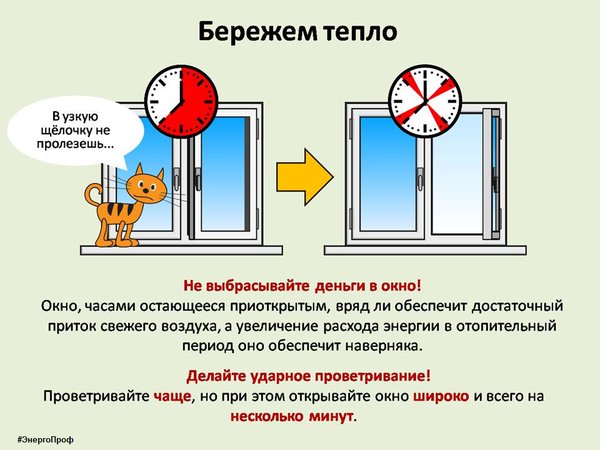 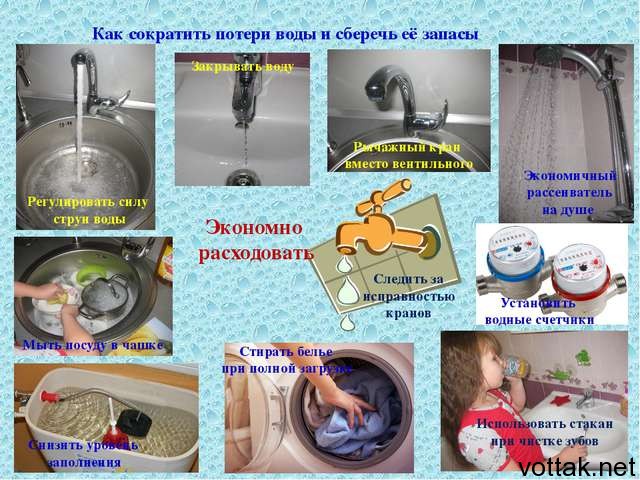 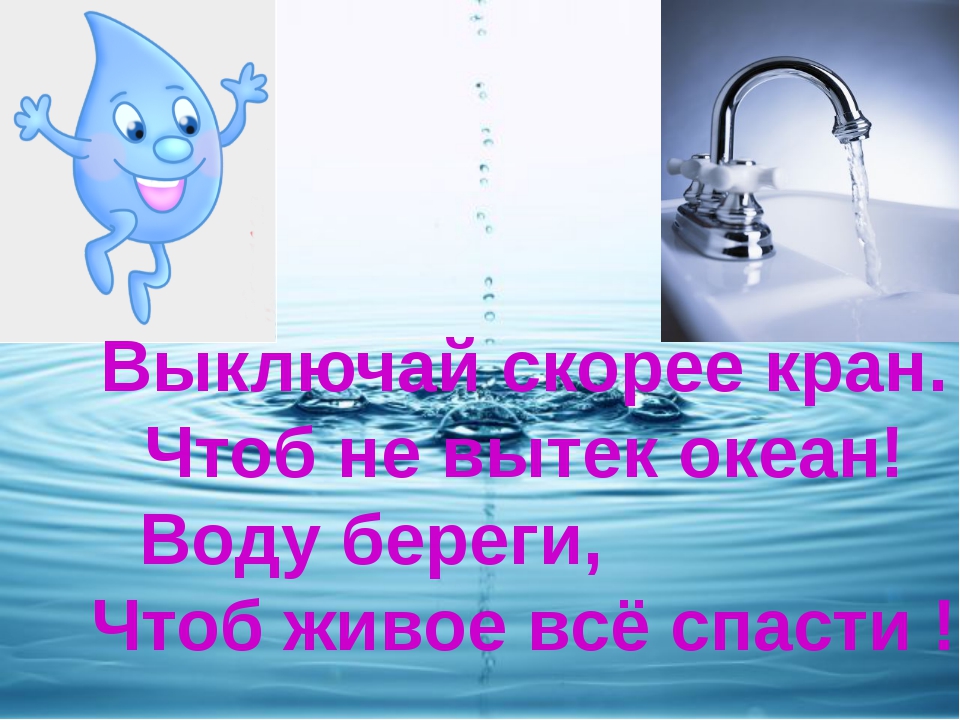 Воспитатель: Ребята, вы, наверное, хотели бы побывать в гостях у Мальвины? А каквы думаете, какой у нее дом?(Чистый, уютный, красивый, аккуратный, тёплый.)А что значит уютный дом? (Когда есть мебель, чисто, тепло, аккуратно.)Игра «Доскажи словечко».Мам может стирать бельё в …(стиральной машине).Папа может пылесосить ковёр…(пылесосом).Дочь может гладить бельё…(утюгом).Бабушка достаёт продукты из…(холодильника).Можно готовить на…(плите).Когда все дела сделаны, можно отдохнуть:Посмотреть…(телевизор),Послушать …(радио),Поговорить по…(телефону),Почитать книгу, сидя около…(настольной лампы).Как можно назвать одним словом все эти предметы?(Электроприборы).Что служит питанием для электроприборов?(Электричество. Элетроток, электроэнергия).А откуда поступает электроэнергия в дом?(С электростанции).Где в каждом доме живёт электричество? (В розетках).Как ток попадает к нам в квартиры? (По проводам).Воспитатель: Ребята, а что будет в доме, если включить все электроприборы?(Сгорит всё; будет болеть голова от шума; будем много денег платить; не успеет вырабатываться электроэнергия; будет загрязняться окружающая среда).А что делать, если электричество отключиться? Как жить без электроприборов? (Свечу зажечь; сохраняются природные ресурсы).А теперь давайте поиграем в «Загадалки - объяснялки»Для этого одни ребята загадают предмет по картинке, а другие отгадают и расскажут, как правильно обращаться с электроприборами, чтобы сэкономить электричество. За правильный ответ получите искорку. (Варианты: этим предметом можно сделать бельё гладким, ровным; с помощью этого устройства можно узнать новости, сведения о погоде, послушать музыку).Игра «Скажи со словом «электрический» (по картинкам).Названия предметов из предыдущей игры согласовать со словом «электрический». Например, электрический утюг и т.д.Воспитатель: При правильном обращении с электроприборами мы сможем сэкономить каждую искорку электричества. Учёные тоже думают о сбережении электроэнергии. Они выяснили, что небольшое её количество можно запасти в батарейке. Если провода подсоединить к батарее, электричество пойдёт по проводам и сможет гореть лампочка.Проводится опыт с батарейкой.Воспитатель: Почему загорелась лампочка? (В батарейке есть запас электроэнергии).Какие приборы работают на батарейках? (Часы, плеер, фонарик).Воспитатель. Подведение итогов занятия.Ребята рассказывают, что они сегодня узнали на занятии.Приложение  20«Производители и ресурсы»Демонстрационный материал:  кукла царица Экономика; гном Эконом; карточки с вопросами для викторины; таблицы с заданиями.Раздаточный материал: индивидуальные карточки с заданиями, простые карандаши, жетоны, призы.Ход занятияВоспитатель: «Ребята, кто к нам сегодня пришёл в гости?». Дети отвечают (царица Экономика и гном Эконом). «Они приглашают вас на экономическую викторину. У нас будет две команды, ребята, сидящие слева от меня, будут называться «Знайками», а справа от меня «Почемучками». Необходимо выбрать капитанов команд. Воспитатель называет капитанов команд.Внимание! Теперь правила игры! Счёт идёт до семи очков. Капитаны команд поочерёдно берут карточки с вопросами. разложенными на столе и зачитывают вопрос для команды. За каждый правильный ответ команда получает жетон.Вопросы викторины:1. Царица Экономика спрашивает: «В моём царстве живут трудолюбивые люди. Какие пословицы о труде они придумали?».2. Заведующая детским садом спрашивает: «Люди каких профессий заботятся о вас в детском саду?».3. Мальчик Почемучка просит вычеркнуть слова, которые стоят не на своём месте:природные ресурсы: вода, земля, здание, станок, воздух, дерево, заяц, лопата, книга;капитальные ресурсы: солнце, стекло, корова, резина, автобус, лопата, металл, рыба;человеческие ресурсы: здоровье, память внимание, слух, доброта, честность, утюг, знание, кукла.4. Незнайка обращается: «Ребята! Я прочитал в книге незнакомые слова - товар и услуги. Расскажите, что они означают и где вы с ними встречались?».5. Дядя Фёдор из деревни Простоквашино спрашивает: «Мы решили построить двухэтажный дом. Какие капитальные ресурсы необходимы?».6. Алиса из страны Чудес предлагает задание для двух команд: «Соедините линией, кто что производит».Дети выполняют задания на индивидуальных карточках. Воспитатель вместе с капитанами команд оценивает выполнение задания: «Давайте решим, какая команда выполнила задание лучше».1. Кот Матроскин из Простоквашино спрашивает: «Как звали зверя из деревни Простоквашино, который ходил на охоту, но не смог удовлетворить потребность в еде из-за своего доброго характера? Если я сломаю лапу, к какому врачу мне обратиться?».2. «А сейчас немного отдохнём, так как у нас музыкальная пауза. …. Музыкальная пауза закончилась, продолжим викторину.3. Печкин из Простоквашино хочет уточнить, как называется его профессия. Люди его профессии производят товары или оказывают услуги? Назовите их.4. Царица Экономика предлагает отгадать загадку, и сказать о каких природных ресурсах в них идёт речь, как человек их использует в своей жизни?У кого одна нога, да и то без башмака(гриб)Весь из золота отлит, на соломинке стоит(колосок)Один льёт, другой пьёт, третий растёт(дождь, земля, трава)5. Подчеркнуть на карточке слова, обозначающие предметы, для изготовления которых, необходимо: дерево, дом, кресло, тетрадь, платье, книга, шарф, велосипед.6. Какие продукты питания мы имеем благодаря яблоне, курице, пчеле?7. Соединить линиями продукты и растения из которых они изготовленыморковь вареньегречневая крупа повидлоогурец кашаземляника пловяблоко салат8. Из списка материалов выбрать из чего изготавливают рубашку.9. Из списка материалов выбрать из чего изготавливают сапоги.Список материалов: кожа, дерево, шерстяные ткани, металл, хлопчатобумажные ткани, пластмасса, мех, резина, бумага, стекло.Одна команда отвечает, а члены другой команды проверяют ответы.В конце игры капитаны команд подсчитывают количество жетонов (очков). Команда с наибольшим количеством очков занимает 1-е место, а другая 2 – е место.Царица Экономика награждает призами детей, которые заняли 1 – е и 2 – е место.Приложение  21«Как сберечь ресурсы Планеты?»https://www.youtube.com/watch?v=N2dVBUHFwk0Приложение  22Деловая игра«Финансовая безопасность»Цель: формирование у детей старшего дошкольного возраста первичных экономических представлений, развитие экономического мышления у дошкольников, воспитание социально-личностных качеств и ценностных ориентиров, необходимых для рационального поведения в сфере экономики.Оборудование: -надписи команд «Банкиры», «Кассиры»;-флажки 2шт;-очки-слайды-мультик Нехочуха;- пословицы о труде зашифрованные в картинках;-Ход игры.Игра состоит из 4 раундов. За каждый правильный ответ команда зарабатывает очко. Команда, набравшая большинство очков считается выигравшей. Дети делятся на две команды «Банкиры» и «Кассиры». Один ребенок определяется воспитателем, как помощник ведущего. В его обязанности входит на магнитный мольберт прикреплять заработанные очки (магниты) за каждый ответ. Каждый раунд начинается и заканчивается звучанием гонга. Команде «Банкиры» раздаются красные сигнальные флажки, команде «Кассиры» - зеленые для того, чтобы ребёнок, знающий правильный ответ, поднимал флажок.Раунд 1 «Потребности»Ведущий: то, чего нам хочется, то, в чем мы нуждаемся, все это можно назвать потребностями человека. Потребности бывают разные, вот сейчас вы нам поможете в этом разобраться. Первое задание для команды «Банкиры». Есть такие потребности, которые жизненно важные. Определите их.На экран выводятся по два слайда для каждой команды, где участники игры определяют жизненно важные потребности человека (еда, вода, одежда, жилье). Команда, давшая неправильный ответ передает право ответа команде - сопернику.Ведущий: самое главное и ценное в нашей жизни – это семья. У семьи тоже есть свои потребности, они складываются из общих интересов и потребностей всех членов семьи. Определите потребности семьи.На экран выводятся по одному слайду с изображением разных предметов для каждой команды. Дети выбирают картинки, где изображены потребности семьи (семейный отдых, совместный просмотр телевизора)Ведущий: В семье решаются вопросы о приобретении тех или иных предметов. Ребята, есть ли такие потребности, в которых человек нуждается, но приобрести ни за какие деньги их не возможно? Сейчас попробуем в этом разобраться.На экран для каждой команды выводятся по два слайда с набором разных предметов, среди которых дети выбирают духовные потребности (дружба, общение, семья, любовь)Раунд 2 «Труд»Чтобы удовлетворять свои потребности, потребности своей семьи необходимо трудиться. У труда есть враг – лень, когда ничего не хочется делать. Посмотрите, пожалуйста, фрагмент мультфильма «Нехочуха» про поведение мальчика-лентяя.Проводится небольшая беседа:Ведущий: У мальчика в комнате порядок?Ответы детей: Нет, у мальчика в комнате бардак, он не бережёт свои вещи.Ведущий: Как он разговаривает со своей бабушкой?Ответы детей: Очень грубо и не почтительно разговаривает с бабушкой.Ведущий: Как называется тот человек, который ничего не хочет делать и не хочет трудиться?Ответы детей: Лентяй.Ведущий: Как вы думаете, какое главное лекарство от лени?Ответы детей: Это труд.Ведущий: отгадайте какие пословицы о труде зашифрованы в картинках.На экран выводятся по два задания для каждой команды.Без труда не вытащишь и рыбку из пруда.Маленькое дело лучше большого безделья.От труда здоровеют, а от лени болеют.Сделал дело, гуляй смело.Ведущий: Ребята, как вы думаете, что такое профессия?Ответы детей: Профессия – это труд.Ведущий: Правильно, это труд, которому человек посвящает большую часть своей жизни. Каждой профессии надо учиться. Мы с вами знакомились со многими профессиями. И вот следующий вопрос. Участвуют обе команды. Представьте себе, что вы отправляетесь в путешествие. Вам предстоит перелет в другой город. Вы приезжаете в аэропорт и людей каких же профессий вы можете там встретить?Ведущий: Кто управляет самолетом? (пилот)Ведущий: Кто помогает в салоне пассажирам во время полета? (стюардесса)Ведущий: Работник, который регулирует движение самолетов? (диспетчер)Ведущий: Кто обеспечивает безопасность в аэропорту? (полицейские)Ведущий: К кому можно обратиться в случае проблем со здоровьем? (врач)Ведущий: Если получится так, что долго ждете своего рейса и уже порядком проголодались, кто вам приготовит и вас покормит? (повар)Ведущий: Кто следит за чистотой? (уборщики)Ведущий: Вдруг вам захочется какой-нибудь детский журнал, кто вам в это сможет его продать (продавец)Команды отвечают по очереди, зарабатывая очки. Необходимо назвать не только профессию, но и указать результат труда, (какую потребность пассажира удовлетворяет данная профессия).Ведущий: Второй раунд игры закончен, объявляем физкультминутку.Дети сопровождают стихотворение соответствующими движениями.«Одежда»Ох, испачкалась одежда, мы ее не берегли,Обращались с ней небрежно, мяли, пачкали в пыли.Надо нам ее спасти и в порядок привести.В тазик воду наливаем, порошочку насыпаем.Всю одежду мы замочили, пятна тщательно потрем,Постираем, прополощем, отожмем ее, встряхнем.А потом легко и ловко все развесим на веревках.Раунд 3 «Товар»Ведущий: Товар – это то, что производится для продажи. Задание называется "Сигнальщики". Команда «Банкиры» поднимают красные флажки, если слышат, что речь идет о товаре, команда «Кассиры» поднимают зеленые флажки, если слышат, что речь идет не о товаре.Фермер привез на рынок молоко (товар)Папа починил детям игрушку (не товар)Мама испекла пирог к празднику (не товар)Плотник сделал шкаф и продал его (товар)Маша сварила варенье для Миши (не товар)На фабрике сделали игрушки и отвезли их в магазин (товар)Кот Матроскин сшил Шарику фартук (не товар)В издательстве напечатали много детских книг (товар)Подведение итогов.В следующем задании детям раздаются картинки с этапами производства молока и хлеба. Ребята должны стать по порядку этапов производства хлеба (подготовка почвы к посадке пшеницы (вспашка, посев, уборка урожая, транспортировка зерна, мукомольный завод, пекарня, транспортировка хлеба, хлеб в магазине) и этапов производства молока (телята, коровы пасутся, коровы на ферме доятся, молоко везет молоковоз на завод, упаковка молока, молоко на полке в магазине, молоко в холодильнике)Ведущий: Цена товара зависит от того сколько труда вложено в его производство. Попробуйте определить, какой товар дороже на картинках, а какой дешевле.На экран выводятся по 2 задания для каждой команды.кукла в зимней одежде и кукла в простом платьелетняя и зимняя обувьмашинка простая и на пульте управленияпеченье в упаковке и россыпьюПодведение итогов.Раунд 4 «Семейный бюджет»Каждой команде выдается по 17 монет и большой круг, разделенный на 6 секторов:Квартплата. В секторе изображено лампочка горящая, кран с водой и батарея, 4 свободных кружка для оплаты.Питание. В секторе – продукты питания. 5 свободных кружков для оплаты.Одежда. В секторе – одежда и обувь. 4 свободных кружочка для оплаты.Развлечения. В секторе – аквапарк 2 свободных кружочка для оплаты, зоопарк 2 свободных кружочка для оплаты, 1 свободный кружочек для оплаты кинотеатр.Игрушки. В секторе – игрушки для мальчиков и для девочек по 1 свободному кружку для оплаты.Сектор сюрпризВедущий: Ребята, представьте себе, что вы распоряжаетесь семейным бюджетом. Определите, пожалуйста, куда вы израсходуете деньги.Правильным считается тот вариант, где дети в первую очередь оплатили жизненно важные потребности (жильё, одежда, еда) После выполнения задания и прослушивания ответов, детям предлагается сектор сюрприз. Капитаны команд выбирают карточки с заданием в «слепую»Сектор, на котором изображен сломавшийся холодильник и 2 свободных кружочка для оплаты.Сектор для другой команды, где показано, что папа заработал премию 3 монеты.Детям предлагается пересмотреть свой бюджет. На выполнение и обсуждение двух заданий отводится по 1 минуте, в это время на экране песочные часы и отсчет времени.После выполнения задания, выслушиваются ответы детей и подводятся итоги 4 раунда, а затем всей игры. Все участники игры получают поощрительные призы.Ведущий: В игровой форме мы с вами научились основам финансовой грамотности. Спасибо всем за увлекательную и интересную игру.Приложение  23«В долг брать легко, да платить тяжело»ОБОРУДОВАНИЕ: Игрушка «Незнайка»; большое зеркало; вопросительный знак.Ход беседыВоспитатель: Ребята, давайте пройдём на коврик. Я предлагаю поиграть в новую игру. Называется она зеркало.Игра:Наверное, у каждого дома есть зеркало. Предположим, что зеркала под рукой не оказалось. Как же тогда узнать, как выглядишь? Как сидит на тебе новый Костю или платье? Давайте разыграем эту ситуацию. Встанем парами друг против друга. Один будет исполнять роль зеркала, то есть повторять все действия партнёра, причём повторять точно. Другой – представлять, как он приводит себя в порядок утром, умывается, делает зарядку, собирается в детский сад. А потом поменяемся ролями. (В ходе игры воспитатель контролирует, помогает детям)- Вам понравилась игра? (ответы)Ситуация:- Ой, что это? Кто это в зеркале?- Чьё отражение?- Может быть это кто-то из вас ребята? (ответы детей)-Он кажется хочет нам что-то сказать? У него в руках вопросительный знак. Давайте посмотрим, о чём же он нас просит?Читает: Мой знакомый мальчик, сосед по площадке, спрашивает: «Стоит ли мне возвращать комиксы другу, если я брал их давно и забыл вернуть? Друг о них уже и не вспоминает». Как вы думаете, что мне посоветовать мальчику?Обсуждение:- Что посоветуем «Незнайке»?- Почему вы так считаете?- Молодцы ребята.Знакомство с поговоркой «Долг платежом красен».Я хочу познакомить вас с поговоркой «Долг платежом красен». Что это значит.Долг – это взятое что-то у друга или знакомого на время, в долг.Платёж – этот возвращение долга и оказание какой-то услуги взаимно. Например, вам очень понравилась игрушка, которую купили вашему другу. Вы попросили его одолжить игрушку вам для игры, поиграли, вернули. Но теперь вы уже предлагаете ему то, что он просит.Вот и говорят: «Долг платежом красен», красен – значит красив. Некрасиво не возвращать свои долги! Если вы одолжили какую-то вещь, вы должны вернуть её в целости и сохранности. А если вы её случайно испортили или потеряли, то починить в мастерской или с помощью родителей, или купить новую такую же вещь вы обязаны.Чтение сказки.Вот послушайте русскую народную  сказку. « Баба Яга и Машенька»( С.О.Николаева стр.39)Обсуждение- О ком мы можем сказать: «Долг платежом красен?»В русских народных сказках есть много примеров того, как на доброе дело отвечают такими же добрыми делами. Не зря в народе говорят: Что посеешь, то и пожнешь», т.е. если делаешь добро людям, получаешь в ответ добро.Но если вы помогли другу, не требуйте от него благодарности. Поверьте, он обязательно окажет вам помощь тогда, когда появится возможность, или представится случай. Если друг вам помог, вы можете отблагодарить его не только словами, а сделать ему приятный и нужный подарок. Например: ваш друг собирает наклейки, вы можете подарить ему наклейку.-Ребята, а вы все ли вернули какие либо игрушки, книжки тем, у кого брали? Если нет, то не поздно исправить.-Что нужно будет сказать, если вы забыли вернуть?(извиниться, попросить прощения и вернуть то, что забыли отдать)-Молодцы.Приложение  24Познавательное  занятие «Наука экономика»Цель: знакомство детей с понятием «экономика», определить её место и роль в жизни человека, способствовать возникновению интереса к экономической сфере жизнедеятельности.Материалы для проведения занятия:  изображение мышонка Экономика; Мячик; карточки с изображением различных предметов: копилка, касса, завод, касса, цветок, банк, деньги, игрушки, мороженное, телевизор и др.; карточки с большими красочными буквами: «Э», «К», «О», «Н»,«О», «М», «И», «К»,«А».Ход занятияПриветствие ладошками.– Дети, обычно мы здороваемся с вами с помощью нашего голоса. Мы говорим друг другу «Здравствуйте!», «Добрый день!», «Привет!», «Доброе утро!». А сейчас давайте попробуем поздороваться с помощью наших ладошек, как будто они умеют разговаривать хлопками.1. Терминологическая часть.Беседа – размышление.– Дети, кто-нибудь знает, что означает слово «экономика»?– Где и от кого вы слышали это слово?– Как вы считаете, это наука о разных развлечениях (сладостях, игрушках, качелях) или это серьёзная наука (о деньгах, различных товарах, заводах и фабриках)?– Подумайте и попробуйте определить, что же изучает эта серьезная наука «экономика».Воспитатель знакомит детей с персонажем рассказа.– Сегодня у нас в гостях необычный герой. Это мышонок Экономик. Он поможет нам познакомиться со сложной наукой экономикой. Но сначала, давайте послушаем историю, которая с ним произошла.(Воспитатель зачитывает детям рассказ.)Беседа по рассказу. – Подумайте и скажите, с помощью какой науки решил помочь дядюшке Клоуну мышонок Экономик?– Как вы считаете, что должен делать дядюшка Клоун, чтобы добиться успеха и стать обеспеченным человеком?– Посоветуйте дядюшке Клоуну, какую науку он должен изучить с мышонком.– Дети, так как же называется наука, которая изучает правила ведения своего хозяйства?Воспитатель рассматривает с детьми понятие «экономика».– Как мы уже определили вместе с вами, экономика – это наука о ведении хозяйства по правилам. Эту науку должны изучать и взрослые и дети. Ребенок – для того, чтобы следить за своими вещами (игрушками, одеждой, книжками).– Скажите, а у вас есть собственные вещи?– Как вы обращаетесь со своими вещами?– Экономика нужна взрослым для того, чтобы знать, сколько нужно изготавливать различных товаров (еды, одежды, игрушек), чтобы всего хватало каждому человеку и не оставалось лишнего.Физкультурная минутка.Беседа – размышление.– Закройте глазки и представьте, что в нашем городе исчезла наука экономика. И вот на хлебном заводе не знают, что изготавливать. По просьбе детей, вместо хлеба изготовили игрушки. Как вы думаете, что случиться, если в хлебном магазине будут продавать только игрушки?– Выходит, что экономика помогает узнать взрослым, что именно нужно производить и для кого.– А теперь представьте, что на молокозаводе не знают сколько, в нашем городе детей. И вот на детский праздник изготовили по  мороженного на каждого ребенка. Конечно же, дети объелись и заболели. А всё из-за того, что взрослые не учили экономику и не знали, сколько изготавливать мороженного.– Выходит, что экономика помогает найти ответы на вопросы : «Что изготавливать?», «Для кого изготавливать?» и «Сколько изготавливать?».2. Игровая апробация материала.Дидактические игры.Одну игру за выбором воспитатель проводить во время занятия, остальные – на протяжении недели.Игра – обобщение «Всё это экономика».Правила игры. Воспитатель предлагает детям устно определить, являются ли названные понятия предметом изучения экономики. Отвечает ребенок, получивший мячик от воспитателя.Деньги – даПрофессии – даМяч – нетАрбуз – нетЦена – даПроизводство – даЗавод – даСтул – нетФабрика – даКошка – нет …Игра – диалог «Экономика или нет?».Правила игры. Воспитатель предлагает детям ответить на предложенные вопросы, а затем самим придумать и задать какой-нибудь вопрос. Отвечая, дети должны определить, можно ли решить этот вопрос с помощью экономики. Вопросы можно задавать друг другу или по кругу.Кто такой Микки Маус? – нетЧто такое цена? – даКак следует вести хозяйство? – даКто ходит в детский садик? – нетЗачем нужны налоги? – даЧто нужно производить? – да …Экономические пазлы «Составные экономики».Правила игры. Воспитатель показывает карточки с изображением различных предметов. А дети должны определить, относится ли предмет к изучению экономики.Копилка – даДеньги – даЦветок – нет …3. Вариативная часть.(Эту часть занятия воспитатель проводит по собственному усмотрению.)Развитие речи.Работа над пословицами.Воспитатель предлагает детям вспомнить пословицы о труде и его значении для человека.Работа над словообразованием.Детям предлагается всем вместе составить слово «экономика» из красочных букв «Э», «К», «О», «Н», «О», «М», «И», «К», «А».Изобразительная деятельность.Изображение предметов.Детям предлагаться нарисовать предметы, которые изучает экономика. В дальнейшем рисунки и заметки детей собираются и оформляются в детский экономический словарь.Математика.Воспитатель показывает детям изображение завода, банка, денег и предлагает ответить на следующие вопросы:1) Сколько изображено монет?2) Сравните размер изображенных монет? Какая монета самая большая?3) Назовите количество труб расположенных на заводе?4) Какое количество окон находиться на здании банка?5) Сравните количество окон и труб? Чего больше? На какое количество больше / меньше?Заключительная часть.Прощание ладошками.Прощание происходит аналогично приветствию.Приложение  25«Не имей сто рублей,а имей сто друзей»Цель: выявление представления детей о том, что такое дружба и каким должен быть настоящий друг.Оборудование: Ход занятия.Воспитатель: Ребята, послушайте:ДРУГ, ДРУЖБА, ДРУЖИТЬЧто вы можете о них сказать? (ответы детей)Есть ли у вас друг? Тогда вы можете мне сказать, кого мы называем другом?Зачем нужна дружба? Как проверяется дружба?Воспитатель: Дружба – главное чудо. Всегда с ней любая беда – не беда.Действительно, дружба – это великое чудо, драгоценность. Недаром русская пословица гласит: «Нет друга – ищи, а нашел – береги».Возьмите бережно дружбу в ладошки (дети складывают ладошки), и бережно передавайте друг другу. Почувствуйте, какая дружба•На ощупь?•На вкус?•Как пахнет?•Какого она цвета?•С какой погодой ее можно сравнить?(Воспитатель записывает выводы детей на магнитной доске).Дружба подарила нам приятные ощущения.Дружба бывает разная.Воспитатель:Послушайте мысли вслух Л. Измайлова в стихотворении «Монолог о дружбе»:Что такое дружба? Каждый знает?Может быть, и спрашивать смешно?Слово «дружба» что обозначает?Может быть, поход вдвоём в кино,Может быть, хороший пас в футболе,Может быть, подсказку у доски,Может быть, защиту в драке школьнойИли просто средство от тоски?Ну, а может быть, молчанье в классе,Если друг плохое совершит?Скажем, Коля стены разукрасил,Михаил всё видел, но молчит.Разве это дружба, если кто-тоДроби дома не хотел решать:Заниматься не было охоты,А дружок даёт ему списать…Ну, а может, дружба - это еслиДруг приятно говорит всегда,Речь свою пересыпая лестью,И не скажет резкость никогда?Воспитатель:Согласны ли вы с такой трактовкой дружбы?Что такое дружба, каждый знает?Может быть, и спрашивать смешно?Ну а всё же, что обозначаетЭто слово? Значит, что оно?Дружба — это если друг твой боленИ не может в школу приходить, —Навещать его по доброй воле,Школьные уроки приносить,Терпеливо объяснять заданья,На себя взять часть его забот.Отдавать ему своё вниманьеДни, недели, месяц или год...Если друг твой что-то, к сожаленью.Плохо сделал или же сказал,Надо честно, прямо, без сомненьяПравду высказать ему в глаза.Может быть, понять он всё не сможет,Может быть, обидится он вдруг.Всё равно сказать ты правду должен,Ведь на то и нужен лучший друг.Дружба в радости и дружба в горе.Друг последнее всегда отдаст.Друг не тот, кто льстит, а тот, кто спорит,Тот, кто не обманет, не предаст.Дружба никогда границ не знает,Нет преград для дружбы никаких.Дружба на земле объединяетВсех детей — и белых, и цветных.Дружба - это если пишут детиПисьма детям из другой страны.Дружба — это мир на всей планетеБез сирот, без ужасов войны.Воспитатель: Что такое дружба, по мнению автора?Воспитатель: С какими его мыслями следует согласиться?Воспитатель: А с чем вы не согласны?Работа в группах.Обсуждение проблемных ситуаций в группах.–А сейчас, ребята, в группах обсудите ситуации: «Как бы я поступил?».1. Твой друг употребляет плохие слова и выражения.2. Твой друг совершает плохой поступок, и об этом узнают все, в том числе и ты.3. Твой друг предлагает тебе поступить плохо.После обсуждения в группах. Заслушиваются варианты ответов. Обсуждаются другие решения проблемы.Воспитатель:Ребята, работали вы дружно. И, как мне кажется строки стихотворения вам очень подойдут.Если есть друзья на свете –Всё прекрасно, всё цветёт.Даже самый сильный ветер,Даже буря не согнет.Мы и в дождь, и в снег, и в стужуБудем весело шагать.При любой погоде дружим –Дружбы этой не порвать.И любой из нас ответит,Скажут все, кто юн и смел:Мы с тобой живём на светеДля хороших славных дел.Обсуждение- Какие трудности вы испытывали во время выполнения упражнения?- Смогли бы вы справиться без помощи и поддержки?Приложение  26«Путешествие по стране финансов»Цель: содействие финансовому просвещению и воспитанию детей, создание необходимой мотивации для повышения их финансовой грамотности.Оборудование, дидактический материал: бумага для рисования,  фломастеры,  деньги бумажные и металлические (можно копии), презентация «Деньги прошлого, настоящего и будущего».Технические средства обучения: ноутбук/ компьютер, мультимедиа проектор, экран. Ход мероприятияВоспитатель:(Слайд 1). Здравствуйте ребята! Сегодня мы много интересного узнаем о деньгах и отправившись в сказочное путешествие в страну Финансов. (Слайд 2). Страна Финансов очень большая, она включает в себя и наличные деньги, и безналичные деньги, различные формы и инструменты денежных средств, а также — финансовые отношения, связанные с денежными расчетами между покупателями и продавцами. Если говорить конкретно, то в понятие финансов входят не только сами деньги, карточные счета в банках, но и дома, магазины, самолеты, заводы, предприятия, то есть все, что может быть преобразовано в деньги при их продаже. (Слайд 3). Посмотрите на экран. Что вы видите? Да, это деньги - бумажные, металлические, разных стран и достоинств. Что такое деньги? Деньги – это средство обмена; люди принимают деньги в обмен на товар и услуги, которые они производят.А теперь немного порассуждаем. Возьмем 1 рубль. Из чего состоит рубль? (Копейки). Рублями пользуются в нашей стране, а в других странах какие деньги? (Доллар, евро, лит, лат, гривна, фунт стерлингов, лира и т.д.). Как называются деньги других стран? (Валюта). Да, ребята, валюта - это денежная единица, лежащая в основе денежной системы того или иного государства (например, рубль в Российской Федерации, доллар в США и т.д.). А, как вы думаете, раньше деньги были такими же, как сегодня, или нет? Для того, чтобы узнать, мы должны слетать в прошлое, к первобытным людям. (Слайд 4). Пристегнули ремни. Полетели. 5, 4, 3, 2, 1. Пуск. А пока мы летим, закроем глаза и расслабимся. Мы приземлились около пещеры первобытного человека. (Слайды 5,6,7,8,9). У первобытных людей был металл или бумага, чтобы изготавливать деньги? А чем они могли расплачиваться? Сначала они меняли товар на товар. Кто менял рыбу на яйца, кто мясо на шкуру. Но это было неудобно. Ведь, если мне нужна шкура — сколько яиц я должна за нее отдать? 5, 10 или 100? Хозяин шкуры хочет больше, а я хочу меньше. Кто прав? Вот так спорили каждый раз. Даже ругались. И пришли к выводу, что нужны деньги. У одних народов деньгами сначала были животные — у кого больше овец, коров, коз, тот и богаче. Другие стали расплачиваться шкурками зверьков (белок, зайцев, кротов, куниц). Те, кто жили около моря, расплачивались жемчужинами или ракушками. (Слайд 10). И только в десятом веке появились металлические деньги. А теперь нам пора возвращаться назад. Пристегнули ремни. 5, 4, 3, 2, 1. Пуск. Полетели. Воспитатель:(Слайд 11). Ребята, а что вы знаете про современные деньги? Да, они бывают наличными и безналичными. Современные деньги всегда удобны? На столах у вас лежат деньги. Представим, что вам их дали на карманные расходы. Посчитайте их и скажите, куда бы вы их потратили. Дети отвечают.Ребята, что значит экономно распорядиться деньгами? Воспитатель:А в будущем деньги сохранятся или их чем-нибудь заменятся? Давайте пофантазируем. Изобразите, как вы представляете деньги будущего. (Звучит спокойная музыка). Организация: продуктивная деятельность.В течение 10 минут дети рисуют деньги будущего. Воспитатель выставляет готовые рисунки детей. (Обсуждение рисунков.)А теперь нам пора расставаться. Давайте, улыбнемся друг другу доброй улыбкой и скажем: «До свидания!». (Слайд 12).Результат занятия: заключается в обеспечении положительной динамики по повышению уровня сформированности финансовой грамотности воспитанников. Эта работа позволяет активизировать познавательную деятельность детей, совершенствовать коммуникативные качества. У детей появляется интерес к людям разных профессий, они стали бережнее относиться к предметам окружения, по-новому подходят к решению игровых задач, в лучшую сторону изменились взаимоотношения со сверстниками.Приложение  27Квест - игра «Финансовая школа»Цель: Формирование предпосылок познавательных универсальных учебных действий при выполнении финансовых логических и математических головоломок.Оснащение, дидактический материал:  Проектор, экран, ноутбук, раздаточный материал, презентация.Методические рекомендации организаторам игры: Участники делятся на 3 команды по 4 человека. Игра предполагает общение детей дошкольного возраста со сверстниками. Этапы движения по сюжету. Цель для команд – за определённый промежуток времени набрать как можно больше игровых баллов и пройти все этапы игры. Команды награждаются шоколадными медалями.Сценарий игры.Игра состоит из 4 этапов движения по сюжету. Дети делятся на 3 команды. Каждая команда располагается за столом. За каждый правильный ответ команда зарабатывает одну фишку. Команда, набравшая большее количество фишек считается выигравшей.Ведущий: Здравствуйте! Разрешите представиться – я директор финансовой школы. Я рада приветствовать вас! Предлагаю вам принять участие в квест – игре «Юный финансист». Вы готовы? Тогда приступить к испытаниям. Ведущий: Вам необходимо разделиться на три команды, придумать название и приветствие. (Представление команд до 3-х минут).Первое задание «Финансовый бурелом»Ведущий: За активное участие в беседе команда получает одну фишку. Послушайте мою загадку:«Бывают они медные, блестящие, бумажные,Но для любого из людей, поверьте, очень важные!Что это?» (Ответы детей).Ведущий: Совершенно верно - «деньги».А для чего людям нужны деньги? (Ответы детей).Ведущий: Да, деньги нужны людям в современном мире, без них прожить невозможно. А где же люди берут эти деньги? (Ответы детей).Ведущий: Совершенно верно. Люди работают. А что получает взрослый за свой труд? (Ответы детей).Да, он получает зарплату - деньги. Это будет его доход. Доход – это денежные средства, полученные человеком за выполнение определённой работы.Ведущий: Когда вы приобретаете что - то на свои деньги, вы их тратите или не тратите? (Ответы детей). Ваши затраты – это расход.Расход – это трата денег на потребности человека.Второе задание «Потребности»Ведущий: что же такое «потребности человека»? (Ответы детей).То, чего нам хочется, то, в чем мы нуждаемся, все это можно назвать потребностями человека. Потребности бывают разные, вот сейчас мы с вами разберемся в этом. Задание для команд. Есть такие потребности, которые жизненно важные. Определите их.На вашем столе лежит конверт с цифрой «2» откройте его и рассмотрите карточки. Выберете те карточки, которые определяют жизненно важные потребности человека, по вашему мнению (еда, вода, одежда, жилье). Покажите, что вы выбрали.Ведущий: Молодцы. Продолжаем дальше.Самое главное и ценное в нашей жизни – это семья. У семьи тоже есть свои потребности, они складываются из общих интересов и потребностей всех членов семьи. Как вы думаете, что можно отнести к потребности семьи? (Ответы детей).Ведущий: В семье решаются вопросы о приобретении тех или иных предметов. Ребята, а есть ли такие потребности, в которых члены семьи (человек) нуждаются, но приобрести ни за какие деньги их невозможно? (Ответы детей).Давайте посмотрим на экран, и проверим правильны ли были ваши ответы? (перечисление на слайдах: семейный отдых, совместный просмотр телевизора, дружба, общение, любовь к родителям).Ведущий: Молодцы, вы заработали ещё одну фишку!Третье заданиеВедущий: Люди работают и производят определённый продукт. Например, плотник сделал стол. Он хочет его продать и поэтому стол становится товаром. Товар – это то, что производится для продажи. Задание называется просто: «Назови товар, или не товар». Потренируемся: «Повар испек торт и продал его» - товар, «Бабушка испекла торт для внука» - не товар.Для первой команды:1.Фермер привез на рынок молоко (товар)2.Папа починил детям игрушку (не товар)3.Мама испекла пирог к празднику (не товар)Для второй команды:1.Плотник сделал шкаф и продал его (товар)2.Маша сварила варенье для Миши (не товар)3.На фабрике сделали игрушки и отвезли их в магазин (товар)Для третьей команды:1.Кот Матроскин сшил Шарику фартук (не товар)2.В издательстве напечатали много детских книг (товар)3.Дедушка смастерил кормушку для птиц. (не товар)(Участники команд отвечают на вопросы и зарабатывают фишки).Четвёртое задание по сюжету «Банк»Ведущий: Представьте, что в этом месяце вы хорошо потрудились и получили большой доход, произвели все свои расходы, и у вас осталось ещё какое-то количество денег? Что можно с ними сделать? (Ответы детей).Ребята, вы знаете, где можно хранить деньги? (Ответы детей). А в кармане можно? (Ответы детей).А у кого есть копилка? (Ответы детей).Ведущий: Когда я была маленькой, у меня тоже была своя копилка. Позже я узнала, что можно деньги не просто копить в копилке, но и преумножать. Деньги можно положить в банк. Для вас там создают специальный счет – депозитный, на котором будут находится ваши деньги. Депозит – это банковский вклад, то есть сумма денег, переданная человеком банку с целью получения дохода в виде дополнительных денег.И за то, что вы принесли свои сбережения через определенный промежуток времени, банк добавляет к ним ещё деньги.Для выполнения следующего задания вы должны взять конверт с цифрой «4» и сделать выбор, в какой из трёх банков вы положите свои деньги.(На столах карточки с изображением нескольких вариантов депозитных счетов (первая карточка +10руб., вторая карточка + 15 руб., третья карточка +20руб.). Детям необходимо посчитать и выбрать более выгодный вариант).(Участники команд отвечают на вопросы и зарабатывают фишки).Пятое задание по сюжету «Бюджет»Ведущий: Мы с вами заработали за свой труд деньги, мы их приумножили и настала пора их потратить. Надо рассчитать бюджет. Вспомните, что такое бюджет? (Ответы детей).Ведущий: Бюджет – это подсчет доходов и расходов.А что такое доход? Расход? (Ответы детей).Ведущий: А теперь давайте, подумаем, почему иногда, когда вы просите у мамы что-нибудь купить, мама вам не покупает? (Ответы детей).Ведущий: Да, все верно, если каждый день что-то покупать, нужно очень много денег. В каждой семье родители подсчитывают свой семейный бюджет. Мы с вами попробуем помочь родителям распределить семейный бюджет.Ведущий: Предлагаю вам игру «Хочу и надо».Предлагаю вам взять конверт с цифрой «5». Перед вами схема потребностей и несколько монет. Ваша задача распределить ваш бюджет по потребностям, не забывая выделять важные потребности. На поле каждой потребности изображены кружочки, которые обозначают, сколько монет нужно потратить, чтобы удовлетворить данную потребность.(Дети выполняют задание объясняют свой выбор).Ведущий: Когда оплачены все жизненно важные потребности, можно и купить то, что вы хотите или отложить на следующую покупку.(Каждая команда зарабатывает по одной фишке за работу).Ведущий: Поздравляю вас! Вы успешно справились со всеми испытаниями. Предлагаю подсчитать свой фишки.Ведущий: Ребята, вам понравилась сегодняшняя игра?(Ответы детей). Я хочу поощрить каждого из вас деньгами, не обычными, а шоколадными.Все участники игры получают поощрительные призы (раздает шоколадные монеты).Ведущий: Ребята, сегодня мы с вами вспомнили основы финансовой грамотности. Вы все постарались. Спасибо всем за увлекательную и интересную игру. Всего вам доброго и до новых встреч.Литература1. Слободчиков В.И., Короткова Н.А., Нежнов П.Г., Кириллов И.Л. Дошкольное образование как ступень системы общего образования: научная концепция / Под ред. В.И. Слободчикова; М.: Институт развития дошкольного образования РАО, 2005. 28с. 2. Коменский Я.О. Материнская школа. М.: Книга по требованию, 2012. 104с. 3. Липсиц И.В. Удивительные приключения в стране Экономика. М.: Вита-пресс, 2016. 336с.4. Люнфин О.Е. Экономическое воспитание дошкольников // Молодой ученый, 2017. №8. С. 349–351.5. Михайленко Н.Я., Короткова Н.А. Модель организации образовательного  процесса в старших группах детского сада // Дошкольное воспитание,1995. № 9. 6. Хламова Н.А. Формирование основ экономического воспитания дошкольников в условиях детского сада // Теория и практика образования в современном мире: материалы VII Междунар. науч. конф. (г.Санкт-Петербург, 2015). СПб.: Свое издательство, 2015. С.39–41.7. Шатова А.Д. Тропинка в экономику. Программа. Методические рекомендации. Конспекты занятий с детьми 5–7 лет. М.: «Вентана-Граф», 2015. 176 с.8. Шатова А.Д. Тропинка в экономику. М.:«Вентана-Граф», 2015. 48с. 9.Шатова А.Д. Экономическое воспитание дошкольников. М.: Педагогическое общество России, 2005. 256 с.№МесяцТемаВид и форма деятельности1Октябрь«Откуда пришли деньги?»Путешествие в прошлое денегБеседа. Развивающее видео «История изобретений денег». Чтение сказки.2Октябрь«Монета, банкнота,пластиковая карта»Экспериментирование3Октябрь«Что такое семейный бюджет? Планируем вместе»Кукольное представление. Игра "Викторина".4Октябрь«Наши потребности»С/р игра. Бегом по сказкам. Профессия и их польза. Игра «Без чего нельзя прожить?»5Ноябрь«Приключения Умника и Торопыжки в страну Финансов» Игра «Важные потребности человека».6Ноябрь«Магазин или супермаркет: где выгодно?»Беседа. Сюжетно-ролевая игра «Супермаркет».7Ноябрь «Юные финансисты»Путешествие по сказкам. Решаем задачи.8Ноябрь«Карманные деньги у детей»Беседа. Развивающее видео.9Декабрь«Как правильно беречь деньги?»Беседа. Д/и «Волшебный мешочек». Игра «Расходы семьи». Практическая деятельность «Распределяем бюджет». Презентация «Я умею, я могу экономить».10Декабрь«Сколько нужно человеку»Беседа. Игра с мячом.11Декабрь«Хоть семи нам еще нет, формируем мы бюджет»Игра с родителями12Декабрь«Все профессии важны»Беседа. Сюжетно - ролевая игра13Январь«Ты-мне, я – тебе!»Игровая ситуация «Хочу и надо». Путешествие по сказкам.14Январь«Дом, где живут деньги»Эксперимент.15Январь«Свой бизнес»(открываем пекарню)Сюжетно – ролевая игра. Словесно – дидактическая игра «Бывает не бывает». Рисование.16Февраль«Кто долго спит,тот денег не скопит»(финансовая грамотав мудрости народной)«Сказка ложь, да в ней намек – добрым молодцам урок»(финансовая грамотав мудрости народной)Беседа. Разучивание пословиц.17Февраль«Реклама, как она работает»Беседа. Игра «Рекламный агент».18Февраль«Копейка рубль бережет»Беседа. Стихотворение «Как найти деньги?» А. Усачева. Игра «Хитрая лиса». Ситуация «Денег нет». Эксперимент.19Февраль«Моя копилка»Кукольный театр. Д/И «Береги тепло и воду». Загадки. Игра «Скажи со словом электрический».20Март«Производители и ресурсы»Викторина21Март«Сбережём ресурсы планеты?»Развивающее видео.22Март «Финансовая безопасность»Деловая игра23Март«В долг брать легко, да платить тяжело»Беседа. Знакомство с поговоркой. Сказка.24АпрельПознавательное занятие «Наука экономика»Беседа – размышление. Рассказ. Игра – обобщение «Всё это экономика». Игра – диалог «Экономика или нет?»25Апрель«Не имей сто рублей,а имей сто друзей»Беседа. Стихотворение. Проблемная ситуация.26«Путешествие по тропе финансов»Игровое занятие27«Финансовая школа»Квест – игра